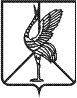 Совет городского поселения «Шерловогорское»РЕШЕНИЕ    29   ноября    2016 года                                                                              № 10поселок городского типа Шерловая ГораОб утверждении Комплексного инвестиционного плана развития монопрофильного городского поселения «Шерловогорское»Руководствуясь Федеральным законом от 06.10.2003 г. № 131-ФЗ «Об общих принципах организации местного самоуправления в Российской Федерации»,  п.п. 9 п. 1 ст. 10 Устава городского поселения «Шерловогорское», принятого решением Совета городского поселения «Шерловогорское» от 09. 09. 2014г № 172(изм. в ред. от 29.09.2015г. № 272), Совет городского поселения «Шерловогорское» решил: 	1. Утвердить Комплексный инвестиционный план развития монопрофильного городского поселения «Шерловогорское» согласно приложению. 2. Признать утратившим силу решение Совета городского поселения «Шерловогорское» от 28 мая 2013 года № 99 «Об утверждении Комплексного инвестиционного плана развития монопрофильного городского поселения «Шерловогорское».  3. Настоящее решение вступает в силу на следующий день после дня его официального опубликования (обнародования).  4. Настоящее решение  разместить (опубликовать) на официальном сайте администрации городского поселения «Шерловогорское» информационно-телекоммуникационной сети «Интернет».Глава городского поселения «Шерловогорское»                                                                                А.В. ПанинПриложение к решению Совета городского поселения «Шерловогорское»                                                                                                               от 29  ноября  2016г.№10Паспорт Комплексного инвестиционного плана развитиямонопрофильного городского поселения «Шерловогорское» ВВЕДЕНИЕГородское поселение «Шерловогорское» расположено на юго-востоке Забайкальского края и входит в состав муниципальных образований муниципального района «Борзинский район». Общая площадь поселения составляет 27 741 га. Поселение «Шерловогорское» является одним из наиболее крупных поселков Борзинского района.Расстояние от поселения до краевого центра (города Чита) составляет , до районного центра (город Борзя) – . Через территорию городского поселения проходят важнейшие пути сообщения Забайкалья – железная дорога «Карымская-Забайкальск» и автодорога федерального значения А-350 Чита – Забайкальск – Граница с КНР.На территории поселения расположены две железнодорожные станции: станция «Шахтерская» и станция «Шерловая». Обе станции по характеру работы являются грузовыми. Основной груз – уголь. Основу экономического потенциала территории формирует наличие  горнодобывающей промышленности.В связи с этим, развитие городского поселения связано, прежде всего, с развитием предприятия угольной отрасли, которое входит в состав ОАО «Сибирская угольная энергетическая компания» (ОАО «СУЭК»), расположенного на территории поселения - АО «разрез Харанорский». В структуре промышленного производства поселения угольная отрасль занимает около 92,1 %. В профильной для поселения отрасли занято 849 человека, или 11,6 % от экономически активного населения городского поселения. Доля поступлений в бюджет от градообразующего предприятия АО «Разрез Харанорский» в 2015 году сложилась в объеме 45,6 % от собственных доходов бюджета,Устойчивые рыночные позиции АО «Разрез Харанорский», готовность менеджмента компании к участию в развитии городского поселения являются необходимым и стимулирующим фактором для разработки и реализации Комплексного инвестиционного плана развития монопрофильного городского поселения «Шерловогорское».1. Анализ социально экономического положения монопрофильного поселения и результат диагностики его состояния1.1. Анализ демографической ситуации, трудовых ресурсов, ситуации на рынке труда и в сфере занятости населения городского поселения «Шерловогорское»1.1.1. Анализ демографической ситуацииДемографическую ситуацию в поселении можно охарактеризовать как проблемную, что обусловлено влиянием ряда негативных факторов. В числе которых можно выделить: сложную экологическую обстановку, отрицательный естественный прирост. Таблица № 1Социально-демографический состав населениягородского поселения «Шерловогорское»по данным территориального органа Федеральной службы государственной статистики по Забайкальскому краю составила 12323 человека.По социально-демографическим группам население распределилось следующим образом:население моложе трудоспособного возраста составило 2786 человек или 22,6 % от общей численности населения;население в трудоспособном возрасте 7269 человек или 59 % от общей численности населения;население старше трудоспособного возраста составило 2268 человек или 18,4 % от общей численности населения.За 2012-2015 годы произошло уменьшение общей численности с 12532 человек в 2012 году до 12323 человек в 2015 году, уменьшение составило 209 человек. Снизилась доля лиц моложе трудоспособного возраста в общей численности населения с 22,9 % до 22,6 %, увеличилась доля населения старше трудоспособного возраста с 14,1 % до 18,4 %. Незначительно снизилась доля лиц в трудоспособном возрасте в общей численности населения с 62,8 % до 59,0%. Коэффициент демографической нагрузки на трудоспособное население (число лиц в возрасте 0-15 лет и в возрасте 60 и старше, приходящееся на 1000 человек населения в трудоспособном возрасте) имеет тенденцию к уменьшению: в 2012 году – 628  человек, в 2015 году – 589,9 человек.  Таблица № 2Показатели воспроизводства населения городского поселения «Шерловогорское»С 2013-2015 г.г. наблюдается снижение коэффициента рождаемости с 15,9 человек на 1000 населения в 2015 году до 12,7 человек в 2015 году, или на 20,1 %. Снижение происходит за счет оттока трудоспособного населения. Наблюдается снижение смертности населения с 14,6 человек на 1000 человек населения в 2012 году до 13,9 человек в 2015 году. Среди основных причин смертности населения основную долю занимают внешние причины, вызванные последствиями употребления алкоголесодержащих жидкостей, сердечнососудистые заболевания системы кровообращения,  заболевания от новообразований.Таблица № 3Причины смертности, инвалидность населения городского поселения «Шерловогорское»Кроме того, для улучшения демографической обстановки, оказания помощи молодым семьям в решении жилищных проблем, сокращения миграционного оттока населения, в городском поселении принята к реализации на условиях долевого софинансирования муниципальная целевая программа «Обеспечение жильем молодых семей городского поселения «Шерловогорское» (2013-2016 гг.) в рамках реализации федеральной целевой программы.1.1.2. Анализ трудовых ресурсов, ситуации на рынке труда и в сфере занятости населения Одним из ключевых условий устойчивого экономического развития  территории является обеспеченность рабочей силой. В свою очередь успешное функционирование рынка труда, стабильная ситуация в сфере занятости зависят от совокупности как демографических, так и экономических факторов.Основными характеристиками степени использования трудовых ресурсов служат показатели экономической активности, занятости и безработицы населения.Численность работающих в организациях составила в 2015 году 4 228 человек, что ниже уровня 2012 года на 0,4 %.В 2015 году основная доля работников организаций поселения сосредоточена на предприятиях (в организациях) промышленности (добывающие, обрабатывающие производства, производство и распределение электроэнергии, газа и воды), в которых было занято 31,4 % работников (разрез – 849, ТЭЦ – 209, производство пищевых продуктов - 144, всего 1335,), доля занятых в сфере образования составила 15,1 %, в сфере здравоохранения – 8,1 %, в торговле – 8,7 %. Таблица № 4Распределение численности работников организацийгородского поселения «Шерловогорское» по видам экономической деятельности, человекВ 2015 году среднесписочная численность работников градообразующего предприятия - АО «Разрез «Харанорский» составила 849 человек, снижение составило  13,5 % к уровню 2012 года. Таблица № 5Численность работников АО «Разрез Харанорский» На 01 января 2016 года численность зарегистрированных безработных в поселении составила 297 человек, что ниже уровня предыдущего года на 3,8 %, а по сравнению с уровнем 2014 года.По состоянию на 01 января 2016 года уровень регистрируемой безработицы населения составил 2,7 %, что выше уровня 2014 года на 0,1 процентных пунктов. Таблица № 6Основные показатели рынка труда городского поселения «Шерловогорское» на начало годаВ рамках проведения мероприятий по стабилизации ситуации на рынке труда государственным учреждением «Центр занятости населения Борзинского района» оказывается комплекс государственных услуг по поиску работы:- информирование о положении на рынке труда поселка и района;- содействие гражданам в поиске подходящей работы, работодателям - в подборе необходимых работников;- организация профессиональной ориентации граждан в целях выбора сферы деятельности (профессии), трудоустройства, профессионального обучения;- психологическая поддержка, профессиональная подготовка, переподготовка и повышение квалификации безработных граждан;- организация проведения оплачиваемых общественных работ;- содействие самозанятости безработных граждан. 1.1.3. Уровень жизни населенияКлючевыми показателями, характеризующими уровень жизни населения, являются его денежные доходы, соотношение которых с расходами, в свою очередь определяет благосостояние населения поселения. Заработная плата работников – основная составляющая денежных доходов населения городского поселения «Шерловогорское».Таблица № 7Среднемесячная заработная плата работников организаций, рублейСреднемесячная заработная плата работников городского поселения «Шерловогорское» в 2016 году составила 38801 рублей, при среднемесячной заработной плате по муниципальному району «Борзинский район» 30626 рублей.Наиболее высокий уровень заработной платы сложился по виду экономической деятельности «Добыча полезных ископаемых», т.е. на ОАО «Разрез Харанорский» – 58000 рублей. Наиболее низкий уровень заработной платы остается в сельском хозяйстве, в сфере производства, в жилищно-коммунальном хозяйстве – 10000 рублей.1.2. Анализ финансово-экономического положения и технологических связей градообразующего предприятия ОАО «Разрез Харанорский»АО «Разрез Харанорский» является крупнейшим угледобывающим предприятием Забайкалья и Дальневосточного региона. От его состояния и успешного функционирования зависит деятельность большинства предприятий теплоэнергетики Забайкальского края и Дальнего Востока. Основным видом деятельности АО «Разрез Харанорский» является добыча угля и поставка его потребителям. Крупными потребителями Харанорского угля являются региональные энергосистемы: Читаэнерго, Амурэнерго, Хабаровскэнерго, Дальэнерго.Таблица № 8Основные показатели финансово-хозяйственной деятельности АО «Разрез Харанорский»За период с 2012 по 2015 годов выручка от реализации продукции АО «Разрез Харанорский»  увеличивалась  в 1,6 раза. В 2015 году выручка от продаж товаров, продукции, работ, услуг составила 5030000,0 тыс. рублей, что выше уровня 2012 года на 67,1 % (или на 2020630,0 тыс. рублей); уровня 2014 года – на 6,8 %  (или на 319000,0 тыс. рублей). В 2015 году себестоимость проданных товаров, работ, услуг предприятия возросла по сравнению с 2012 годом на 77 % или на 1 485256,0 тыс. руб., к уровню 2013 года – на 56,3 % или на 1160000 тыс. руб. к уровню 2014 года – 7,8 % или на 248000,0 тыс. руб.Чистая прибыль АО «Разрез Харанорский»  по сравнению с 2012 годом снизилась в 3 раза или на 263263 тыс. руб., к уровню 2014 года прирост составил 4,8 % или 6000 тыс. руб. За 2015 год чистая прибыль сократилась на 67,1 % с 392,2 млн. руб. до 129,0 млн. руб.  Основной объем  выручки получен от реализации основного вида продукции (Уголь 2БР). Основными факторами, влияющими на изменение объема выручки, являются цена реализации за единицу продукции и количество реализуемого угля. Таблица № 9Динамика объемов добычи угля на ОАО «Разрез Харанорский» В 2012 год объем добычи угля при плане 2600,0 тыс. составил 2889,0 тыс. тонн. В соответствии с данными таблицы, темп изменения объема добычи в натуральном выражении отстает от темпа изменения объема добычи в стоимостном, следовательно, на рост выручки от реализации добытого угля в большей степени оказывает влияние ценовой фактор. Исходя из проведенного анализа, можно сделать вывод, что основными факторами, определяющими перспективное развитие предприятия являются: динамика спроса на топливные ресурсы, обусловленная темпами роста национальной экономики, а также ценами на энергоносители;масштабы реализации продукции;устойчивое развитие сырьевой базы;возможность отгрузки энергетического угля на экспорт в КНР;возможности наращивания производственной мощности Харанорской ГРЭС.Наличие на территории достаточных запасов угля позволяет производить его добычу на уровне в 2 раза превышающем сложившуюся величину. В связи с этим, приоритетными направлениями деятельности предприятия являются:- наращивание объемов добычи угля;- увеличение объема вскрышных и буровзрывных работ;- запуск нового оборудования.Перспектива развития предприятия связана с поставками электроэнергии с Харанорской ГРЭС в Китай. Для этого на электростанции будут построены новые энергоблоки, рассчитанные на потребление Харанорского угля. В настоящее время отмечается интерес китайских компаний к прямой поставке угля. Факторы, сдерживающие развитие предприятияВ течение 5 предшествующих лет отмечалось устойчивое падение спроса на продукцию угольной отрасли. В настоящее время на деятельность предприятия оказывает влияние ряд следующих негативных факторов:износ оборудования;развитие гидроэнергетики на Дальнем Востоке (Бурейская ГРЭС);развитие газовой отрасли в Хабаровском крае;развитие предприятий-конкурентов в регионе, добывающих уголь лучшего качества по более низким ценам (разрез Уртуйский).Вследствие чего, дальнейшая деятельность предприятия будет связана со следующими угрозами:- рост тарифов на услуги естественных монополий существенным образом сказывается на увеличении себестоимости добычи и реализации добываемого угля;- низкая платежеспособность основных потребителей угля не способствует дальнейшему развитию предприятия;- недостаточная инвестиционная активность препятствует обновлению производственного потенциала предприятия. 1.3. Анализ развития местной промышленности и малого бизнеса1.3.1. Анализ развития местной промышленностиТаблица № 10Динамика промышленного производстваЗа период 2012–2015 годов объем промышленного производства увеличился на 18,7 % составил в 2015 году 3 786 460 тыс. руб.  Увеличение объема промышленного  производства обусловлено увеличением выручки от продаж, ростом объемов по виду экономической деятельности - добыча полезных ископаемых.1.3.2. Анализ развития малого бизнесаТаблица № 11Показатели развития предпринимательства на территории городского поселения «Шерловогорское» ! Таблица № 12Структура малых предприятий городского поселения «Шерловогорское по видам экономической деятельностиВ структуре малых предприятий основную долю занимают предприятия (организации) функционирующие в сфере оптовой и розничной торговли (торговля алкогольными напитками, фармацевтическими товарами) – 45,0 % и в сфере обрабатывающего производства (производство хлеба, кондитерских изделий, мясных полуфабрикатов) – 20,0%.Структура малых предприятий по видам экономической деятельности в течение ряда лет остается практически неизменной. Сложившаяся на сегодняшний день отраслевая структура малого предпринимательства свидетельствует о том, что торговля и сфера услуг остается более комфортной для развития малого бизнеса на территории городского поселения «Шерловогорское», что обусловлено достаточно высокой оборачиваемостью капитала.В 2015 году в поселении действовали 69 магазинов, что на 28,9 % ниже уровня 2015 года, бытовые услуги населению оказывали 26 предприятий, включая индивидуальных предпринимателей. В 2015 году количество индивидуальных предпринимателей, осуществляющих деятельность на территории городского поселения составило 170 человек, в том числе по видам экономической деятельности:- «Производство пищевых продуктов » - 4- «Розничная торговля» - 80- «Организация общественного питания» - 3- «Предоставление прочих коммунальных, социальных и персональных услуг» (услуги пассажиро-грузоперевозок, бытовые услуги) - 81 человек.В 2015 году численность занятых на объектах малого бизнеса городского поселения составила 592 человек, что на 16 % ниже уровня 2012 года. В 2015 году в сфере малого предпринимательства было занято 8,1 % от численности экономически активного населения.За 2015 год оборот малых предприятий составил 184275,0 тыс. рублей, что превышает уровень 20012 года на 1,6 % или на 2978,6 тыс. рублей. Для решения задач развития малого бизнеса в районе создан Фонд поддержки малого предпринимательства Борзинского района, учредителями которого являются: - администрация муниципального района «Борзинский район», - администрация городского поселения «Борзинское», - администрация городского поселения «Шерловогорское», - фонд поддержки малого предпринимательства Забайкальского краяЦели и основные направления деятельности Фонда:развитие и поддержка малого предпринимательства на территории муниципального района «Борзинский район»;финансовое обеспечение программ поддержки малого предпринимательства, а также проектов и мероприятий, направленных на поддержку и развитие малого предпринимательства;развитие кредитно-финансовых механизмов поддержки субъектов малого и среднего  предпринимательства;выдача займов Фондом поддержки малого предпринимательства Борзинского района;оказание помощи малому предпринимательству в получении льготных займов в Фонде поддержки малого предпринимательства Забайкальского края;развитие систем льготных займов в приоритетных отраслях Борзинского района.Несмотря на положительные моменты, достигнутые в развитии малого предпринимательства за последние годы, этот сектор экономики до сих пор не оказывает существенного влияния на социальное и экономическое развитие поселения. В числе основных проблем развития предпринимательства на территории поселения можно выделить следующие:- невысокая социальная  ответственность субъектов малого и среднего предпринимательства (отсутствие договорных отношений с наемными работниками, занижение фонда оплаты труда и выплата в «конвертной» форме, несоблюдение законодательства об обязательном пенсионном страховании и социальном страховании);- диспропорция отраслей экономики, в которых осуществляют деятельность субъекты малого и среднего предпринимательства (недостаточное развитие производственно-ориентированного малого и среднего предпринимательства на фоне значительного развития сферы оптовой и розничной торговли).- низкий уровень самоорганизации малого бизнеса и его слабая общественная активность;- неспособность субъектов предпринимательской деятельности адаптироваться к рыночным изменениям, перестроить внутренний менеджмент, наладить эффективные связи с потребителями продукции и услуг, что ведет к формированию неустойчивого финансового положения малых предприятий;- снижение платежеспособного спроса населения, вызванное проводимой оптимизацией численности работников крупных предприятий, функционирующих на территории поселения (прежде всего АО «Разрез Харанорский»);- недостаток у субъектов малого и среднего предпринимательства начального капитала и оборотных средств;- слаборазвитые механизмы самофинансирования;	- неразвитость системы информационного обеспечения малого предпринимательства;В целом, для городского поселения «Шерловогорское» характерно невысокое качество предпринимательской среды, что существенно замедляет темпы развития малого предпринимательства.Решить указанные проблемы возможно путем активизации мер по развитию и поддержке малого и среднего бизнеса, что позволит сохранить уже существующие благоприятные условия для развития малого и среднего бизнеса и сформировать дополнительные возможности.1.4. Анализ социальной и технической инфраструктуры. Анализ материально-технической и финансовой обеспеченности в сфере здравоохранения, образования, ЖКХ, транспорта и других системообразующих отраслях социальной сферы  1.4.1. Анализ состояния жилого фондаПо состоянию на 01 января 2016 года общая площадь жилищного фонда городского поселения «Шерловогорское» составляет 284 826 тыс. кв. метров, в том числе:- муниципальный фонд составляет 34604 тыс. кв.м.;- частный фонд составляет 247622тыс. кв.м;- государственный- 2600 тыс. кв.м.Таблица № 13 Основные показатели состояние жилого фонда поселения По состоянию на 01.01.2016 года в сфере жилищно-коммунального хозяйства работало 156 человек. Результатом проводимой политики в сфере реформирования жилищно-коммунального хозяйства стал перевод предприятий в частную форму собственности. В настоящее время управление жилым фондом городского поселения осуществляется частными управляющими компаниями: ООО «Харанорское ЖКХ», ООО «Эксплуатационник-ремонтник»По состоянию на 01.01.2016 года доля ветхого и аварийного жилья в многоквартирном жилищном фонде поселения составляет 4.2 % или 11973 тыс. кв. метров, средний процент износа многоквартирных домов – 31,2 %. Структура многоквартирного жилищного фонда по уровню износа выглядит следующим образом: доля зданий с уровнем износа до 30 % составляет около 58,2 % от общего количества зданий; доля от 30 - 70 % составляет около 38,1 % от общего количества зданий;доля с уровнем износа свыше 70 % составляет 3,7 %; ветхий и аварийный фонд – 4,2 %.До вступления в силу Федерального закона от 21.07.2007г № 185-ФЗ «О Фонде содействия реформированию ЖКХ» капитальный ремонт жилищного фонда проводился за счет средств бюджета поселения. Так как городское поселение является дотационным, объем финансирования капитального ремонта был минимальным, капитальный ремонт проводился выборочно, и проблему недоремонта не решал, процент износа многоквартирных жилых домов повышался.В 2012 году капитальный ремонт многоквартирных жилых домов в городском поселении осуществлялся в рамках реализации Федерального закона от 21.07.2007г. №185-ФЗ «О Фонде содействия реформированию жилищно-коммунального хозяйства». Общий объем капитальных вложений на капитальный ремонт в 2012 году  составил 2, 630 млн. руб., в том числе за счет федерального бюджета – 1, 835214 млн. руб., за счет средств местного бюджета - 0,663286  млн. руб., за счет частных инвестиций - 0,1315 млн. руб. С 01.07.2014 года на территории городского поселения «Шерловогорское действует региональная программа капитального ремонта общего имущества в МКД.Таким образом, следует отметить, что для бесперебойного функционирования технической инфраструктуры поселения и обеспечения качества предоставляемых жилищно-коммунальных услуг необходимы значительные инвестиции в развитие жилищного фонда. Наличие зданий со сроком полезного использования свыше допустимых пределов говорит о том, что жилищный фонд требует значительных затрат на содержание и текущий ремонт, растут расходы как на ремонт и обслуживание внутридомового инженерного оборудования, так и на ремонт конструктивных элементов зданий.1.4.2. Анализ состояния инженерно-технической инфраструктурыТеплоснабжениеГородское поселение «Шерловогорское» входит в состав Борзинского района Забайкальского края. В состав городского поселения «Шерловогорское» входят четыре участка жилой застройки – центральный поселок Шерловая Гора, Шерловая 1 (Харанор), Вершина и поселок железнодорожной станции Шерловая. Площадь территории городского поселения – 27798 Га. Численность постоянного населения городского поселения – 12,624 тыс. чел., в том числе в домах, где организовано центральное теплоснабжение -9183 человек.Протяженность тепловых сетей составляет -45.026 км.В городском поселении «Шерловогорское» центральное теплоснабжение осуществляется от Шерловогорской ТЭЦ, работающей на буром угле с установленной мощностью 99,55 Гкал/ч. Суммарное годовое договорное потребление тепловой энергии на отопление потребителей, расположенных на территории городского поселения «Шерловогорское» от Шерловогорской ТЭЦ составляет 102712,640 Гкал, в том числе: - жилой фонд – 76033,536 Гкал/год; - объекты образования – 8283,034 Гкал/год; - объекты культуры – 653,731 Гкал/год; - объекты здравоохранения – 1884,979 Гкал/год; - прочие объекты – 15418,438 Гкал/год; - производственные объекты – 438,922 Гкал/год; Суммарное годовое договорное потребление тепловой энергии на ГВС потребителей, расположенных на территории городского поселения «Шерловогорское» от Шерловогорской ТЭЦ составляет 8407,270 Гкал, в том числе: - жилой фонд – 7700,000 Гкал/год; - объекты образования – 186,064 Гкал/год; - объекты культуры – 7,480 Гкал/год; - объекты здравоохранения – 99,918 Гкал/год; - прочие объекты – 411,894 Гкал/год; - производственные объекты – 1,915 Гкал/год.Зона действия Шерловогорской ТЭЦ – поселок Шерловая Гора и поселок Харанор, источник тепловой энергии обеспечивает нужды поселения на отопление и ГВС с присоединенной тепловой нагрузкой 34,7 Гкал/ч.Изготовлена схема теплоснабжения городского поселения «Шерловогорское» до 2028года. На основании схему ТС перспективные объемы теплоносителя, необходимые для передачи теплоносителя от источника тепловой энергии до потребителя в каждой зоне действия источников тепловой энергии, прогнозировались исходя из следующих условий: • Регулирование отпуска тепловой энергии в тепловые сети в зависимости от температуры наружного воздуха принято по регулированию отопительно-вентиляционной нагрузки с качественным методом регулирования с расчетными параметрами теплоносителя; • Расчетный расход теплоносителя в тепловых сетях изменяется с темпом присоединения (подключения) суммарной тепловой нагрузки и с учетом реализации мероприятий по наладке режимов в системе транспорта теплоносителя; • Расход теплоносителя на обеспечение нужд горячего водоснабжения потребителей в зоне открытой схемы теплоснабжения изменяется с темпом реализации проекта по переводу системы теплоснабжения на закрытую схему, в соответствии с требованиями Федерального закона от 07.12.2011 № 417-ФЗ «О внесении изменений в отдельные законодательные акты Российской Федерации в связи с принятием Федерального закона «О водоснабжении и водоотведении». В расчетах принято, что к 2022 году все потребители в зоне действия открытой системы теплоснабжения будут переведены на закрытую схему присоединения системы ГВС. При этом в расчетах учтено, что при переходе на закрытую схему теплоснабжения поток тепловой энергии для обеспечения горячего водоснабжения несколько увеличится и сократится только подпитка тепловой сети в размере теплоносителя, потребляемого на нужды горячего водоснабжения.                                 ВодоотведениеЦентрализованная система водоотведения организована в двух населённых пунктах на территории Шерловогорского городского поселения:в пгт. Шерловая Гора;в пос. Шерловая-1.Централизованную систему водоотведения Шерловогорского городского поселения можно разделить на две зоны влияния – зону влияния КОС пгт Шерловая Гора и зону влияния КОС пос. Шерловая-1.Отвод и транспортировка стоков от абонентов в пгт Шерловая Гора осуществляется через единую систему самотечных трубопроводов. Все хозяйственно-бытовые стоки, собираемые системой водоотведения поступают на КОС, где проходят очистку и сбрасываются в озеро Хара-Нор.Отвод и транспортировка стоков от абонентов в пос. Шерловая-1 осуществляется через единую систему самотечных трубопроводов. Все хозяйственно-бытовые стоки, собираемые системой водоотведения поступают на КОС, где проходят очистку и сбрасываются в озеро Хара-Нор.пгт. Шерловая Гора.Централизованная канализация присутствует только в многоквартирных жилых домах, общественных зданиях, малой части индивидуальной жилой застройки. Хозяйственно-бытовые стоки от зданий оборудованных канализацией сбрасываются в внутриквартальную сеть, по которой отводится в систему уличных самотечных коллекторов. По уличным коллекторам стоки собираются в главный коллектор и поступают в приемное отделение канализационной насосной станции, расположенной на канализационных очистных сооружениях. Очистные сооружения предназначены для проведения полной биологической очистки стоков с дальнейшим сбросом условно чистых вод в озеро Хара-Нор.Отведение стоков от остальных объектов не обеспеченных централизованной канализацией осуществляется в выгребы или непосредственно на рельеф в пониженные места.Канализационные сети поселка представлены внутриквартальной сетью, уличными коллекторами и главным коллектором, общей длинной 30 км и расположенными на них 1000 колодцами. Внутриквартальная сеть города состоит из чугунных самотечных труб d=150-200 мм, длинной 4,8 км. Уличные коллектора представляет собой самотечную сеть из керамических труб d=200-300 мм, длинной 22,2 км. Главный коллектор населенного пункта представляет собой самотечную сеть, проложенную из железобетонных труб d=400 мм, длинной 3 км.Канализационные очистные сооружения пгт. Шерловая Гора.Очистные сооружения представляют собой комплекс сооружений по удалению загрязнений, содержащихся в сточных водах. Канализационные очистные сооружения были построены по типовому проекту и введены в эксплуатацию в 1982 году. Проектная производительность очистных сооружений составляет 2600 м3/сутки (949,0 тыс. м3/год); фактический приток сточных вод составляет 965,4 м3/сутки (352,384 тыс. м3/год).На территории очистных сооружений задействована одна КНС, построенная в 1982 году производительностью 4320 м3/сут. В КНС установленны два насоса производительностью 180 м3/час. КНС представляет собой круглое в плане кирпичное здание, с заглубленной подземной частью, в которой расположены приемная камера и машинный зал с насосным оборудованием. С момента ввода объектов КОС в эксплуатацию на них производились только выборочные текущие ремонты.   Вследствие такой эксплуатации в течении длительного времени, конструкции здания и сооружения КОС начали разрушаться.  В настоящее время оборудование КОС морально устарело, часть из которого находится вообще в нерабочем состоянии. На рисунках 5-8 показано существующее состояние объектов очистных сооружений пгт Шерловая Гора. Большинство процессов из схемы очистки сточных вод на данный момент нарушены, вследствие чего качество стоков, сбрасываемых в водоем не отвечает предъявляемых к ним нормативов СанПин 2.1.5.980-00. Неочищенные сточные воды приводят к загрязнению водных объектов и разрушению естественных водных экосистем. Они приводят также к повышению биологической продуктивности водных объектов в результате поступления в них биогенных элементов. За период 2013 – 2014годы выполнены работы по ремонту наружных сетей канализации и очистных сооружений на сумму 5205.8 тыс. рублей, в том числе по годам:2013г.-1575тыс. руб.; 2014г.-1110,33тыс. руб.; 2015г.- 2520,47тыс.руб.На ремонт очистных сооружений было израсходовано 668.1 тыс. рулей, что крайне не достаточно для безаварийной  приемки и качественной очистки сточных вод.Население, не обеспеченное услугой централизованного водоотведения проживает, как правило, в районах индивидуальной малоэтажной (до 3-х этажей) застройки, пользуясь для нужд водоотведения выгребными ямами. Вопрос вывоза сточных вод решается при помощи техники путем вывоза ассенизаторскими машинами.Централизованная канализация отсутствует в двух населенных пунктах: пос. Вершина и пос. при железнодорожной станции Шерловая. Население, проживающее в этих населённых пунктах, также для нужд водоотведения использует выгребные ямы.                                                           ВодоснабжениеСистема водоснабжения городского поселения «Шерловогорское» представляет собой целый ряд взаимосвязанных сооружений и устройств. Все они работают в особом режиме, со своими гидравлическими, физико-химическими и микробиологическими процессами, протекающими в различные сроки. Техническое состояние сетей и сооружений не отвечает предъявляемым к ним требованиям.Централизованная система водоснабжения городского поселения «Шерловогорское» представляет собой одну эксплуатационную зону:система водоснабжения городского поселения «Шерловогорское».Система водоснабжения городского поселения «Шерловогорское» представляет собой единую сеть водоснабжения, распространяющуюся на два населенных пункта: пгт Шерловая Гора и пос. Шерловая-1 (Харанор).В настоящее время водоснабжение населенных пунктов осуществляется от двух водозаборов подземных вод, расположенных восточнее пос. Шерловая-1: «Северный» водозабор и водозабор «Участка Новый». На рисунке 3 показано месторасположение водозаборов Шерловогорского ГП.Водоснабжение населенных пунктов городского поселения «Шерловогорское» осуществляется следующим образом: Поднятая вода из артезианских скважин водозабора «Участка Новый» поступает в два железобетонных резервуара емкостью по 250 м³ каждый, откуда насосами второго подъема по трубопроводу d=426 мм, протяженностью 10,4 км подается в резервуар водозабора «Северный» емкостью 200 м³; в данный резервуар также подается вода из скважин самого водозабора «Северный». Далее вода насосами второго подъема водозабора «Северный» по трубопроводам d=375 и 325 мм протяженностью 3,9 км подается в приемные резервуары Шерловогорской ТЭЦ, емкостью 1000 м³ и 300 м³, из которых вода подается на технологические нужды Шерловогорской ТЭЦ и на перекачивающие насосы 3-го подъема (насосная станция №4). Насосами 3-го подъема вода подается в расходные резервуары емкостью 500 м³ и 300 м³, откуда самотеком поступает в распределительную водопроводную сеть пос. Шерловая Гора. В распределительную водопроводную сеть пос. Шерловая 1 (пос. Харанор) вода подается непосредственно из магистрального трубопровода, идущего от водозабора «Северный».Очистка поднятой скважинами воды не производится, исходная вода подается непосредственно в сеть потребителям.В целях обеспечения санитарно-эпидемиологической надежности существующих водозаборных сооружений и окружающих их территории были разработаны проекты, согласно которым были организованы зоны санитарной охраны (ЗСО) источников водоснабжения. Зона санитарной охраны источника водоснабжения в месте забора воды состоит из трех поясов: первого — строгого режима, второго и третьего — режимов ограничения. Проекты указанных зон разработаны на основе данных санитарно-топографического обследования территорий, а также гидрологических, гидрогеологических, инженерно-геологических и топографических материалов.На территории городского поселения «Шерловогорское» централизованным водоснабжением остаются, не обеспечены два населенных пункта: пос. при ж/д станции Шерловая и пос. Вершина, также есть несколько небольших зон в пгт. Шерловая Гора и пос. Шерловая-1 (Харанор). Все не охваченные централизованным водоснабжением территории застроены индивидуальной усадебной застройкой. Приблизительное количество жителей, не обеспеченных услугами централизованного водоснабжения по Шерловогорскому ГП составляет 4146 чел.  Источником хозяйственно-питьевого водоснабжения является два водозабора подземных вод, водозабор «Участка Новый» и водозабор «Северный». Для подачи, поднятой воды абонентам на территории Шерловогорского ГП используются четыре насосные станции: НС II водозабора «Участка Новый», НС II водозабора «Северный», ПНС III Шерловогорской ТЭЦ, ПНС III (насосная станция №4).Исходя из определения технологической зоны водоснабжения в централизованной системе водоснабжения городского поселения «Шерловогорское», можно выделить четыре зоны:зона влияния НСII водозабора «Участка Новый»;зона влияния НС II водозабора «Северный»;зона НС III Шерловогорской ТЭЦ;зона влияния НСIII (насосная станция №4).Зона влияния НСII водозабора «Участка Новый» простирается от насосной станции второго подъема водозабора до резервуара чистой воды водозабора «Северный». Зона представлена водоводом d=426 мм длинной 10,4 км. Зона влияния НС II водозабора «Северный» простирается от насосной станции второго подъема водозабора до резервуаров чистой воды Шерловогорской ТЭЦ, обеспечивая водоснабжение пос. Шерловая-1. Зона представлена водоводом d=350 мм длинной 3,251 км, а также распределительной сетью пос. Шерловая-1.Зона влияния НС III Шерловогорской ТЭЦ распространяется на объекты Шерловогорской ТЭЦ. Зона представлена внутриплощадочными сетями на территории Шерловогорской ТЭЦ.Зона влияния НС III (насосная станция №4) простирается от резервуаров чистой воды Шнрловогорской ТЭЦ на всю территорию пгт. Шерловая Гора. Зона представлена двумя водоводами d=150 мм длинной 660 метров каждый от насосной станции 3-го подъема до накопительных резервуаров и далее распределительной сетью пгт. Шерловая Гора.Подающие водоводы от насосной станции 2-го подъема до распределительной сети поселка уложены полиэтиленовыми трубами диаметром 110 мм, длинной 24 метра каждый.Пожарный запас воды в объеме 189 м3 хранится в резервуарах запаса воды на территории водозаборных сооружений и рассчитан на одно трехчасовое наружное пожаротушение расходом 15 л/с и одно внутреннее расходом 2,5 л/с.Одной из основных проблем при эксплуатации системы водоснабжения является состояние водоводов и магистральных сетей водоснабжения. Большинство трубопроводов водопроводной сети были построены и введены в эксплуатацию десятки лет назад, без учета требований надежности по применяемым материалам и организационно-техническим возможностям эксплуатирующей организации и в настоящее время имеют значительный физический износ.Требуется произвести замену всех водопроводных сетей, запорно-регулирующей арматуры, пожарных гидрантов и водопроводных колодцев в населенных пунктах Шерловогорского ГП.По комплексам водозаборных сооружений и насосных станций основной проблемой является моральный и физический износ оборудования и применяемых технологий.Необходимо разработать проект реконструкции водозаборных сооружений, а также реконструкции внутриплощадочных и магистральных водоводов. Заменить внутриплощадочные и магистральные сети, заменить оборудование водозаборов на более экономичное и современное, установить оборудование для обеззараживания воды подаваемой в сети населенных пунктов.Транспортная инфраструктураТранспортная сеть городского поселения «Шерловогорское» представлена железнодорожным и автомобильным транспортом. Железнодорожный транспорт является связующим звеном между краевым центром и городским поселением. Расстояние от поселения до г. Чита по железной дороге составляет , по автомобильной дороге - . Расстояние до ближайшей железнодорожной станции составляет .Дорожный фонд городского поселения включает:- участок автомобильной трассы А-350 Чита – Забайкальск – Граница с КНР (асфальтирован, протяженность .);- участок автомобильной трассы п.г.т. Шерловая Гора – ст. Шерловая, (асфальтирован, протяженность .);- участок автомобильной дороги общего пользования местного значения муниципального района «Борзинский район» п.г.т. Шерловая Гора – село Приозерная (гравийное покрытие, протяженность .);- дорога АО «Разрез Харанорский» - п.г.т. Шерловая Гора (асфальтирован, протяженность .);- проселочные дороги и улицы, грунтовое покрытие, общая протяженность 54,3км.Таким образом, через территорию поселения «Шерловогорское» проходят важнейшие пути сообщения Забайкалья – железная дорога «Карымская – Забайкальск» и автодорога федерального значения автодорога федерального значения А-350 Чита – Забайкальск – Граница с КНР. Железнодорожный участок Карымская — Забайкальск занимает ведущее положение в обеспечении внешнеторговых перевозок в КНР. Перевозки по территории поселения и межрайонные перевозки осуществляются автотранспортным предприятием Борзинского района «Автотранспортное предприятие».Перевозка грузов осуществляется автомобильным транспортом предприятий отраслей экономики, субъектов малого предпринимательства и физических лиц на коммерческой основе.За период 2013-2015 годов выполнены работы по ремонту асфальтобетонного покрытия дорожного полотна, по содержанию проезжей части и остановочных площадок, работы по ямочному ремонту, приобретение и установка дорожных знаков, ограждение пешеходных тротуаров для дошкольных учреждений, всего  на сумму 9 606,63 тыс. руб., в том числе по годам: 2013 г. – 7082,3 тыс. руб.; 2014 г. – 432,19 тыс. руб.; 2015 г. – 2092,2 тыс. руб. Для развития транспортной инфраструктуры поселения характерны следующие проблемы: отсутствие связи между отдаленными поселениями, низкая плотность дорожной сети, низкое качество основной протяженности дорожного полотна, невозможность проведения существенного ремонта дорожного покрытия в связи с дефицитностью бюджета. 1.4.3. Анализ состояния социальной инфраструктурыСистема учреждений здравоохраненияСистема здравоохранения на территории городского поселения «Шерловогорское» представлена двумя муниципальными больничными учреждениями – 2 участковыми больницами. В поселении расположено акушерско-гинекологическое отделение при этом отсутствует родильный дом. Из пяти больничных учреждений, расположенных в Борзинском районе два находятся в городском поселении «Шерловогорское», в данных учреждениях находится треть больничных коек всех больничных учреждений района. Лекарственное обеспечение населения осуществляют 4 аптеки.Таблица № 15Основные показатели развития муниципального здравоохранения  городского поселения «Шерловогорское»  Обеспеченность населения за период с 2012 по 2016 годы работниками и объектами сферы здравоохранения является стабильной. Таблица № 16Материально-техническое состояние объектов здравоохраненияВ настоящий момент ремонт в учреждениях здравоохранения производится в основном за счет внебюджетных источников - АО «Разрез Харанорский».Исходя из результатов проведенного анализа уровня обеспеченности населения объектами, специалистами сферы здравоохранения, можно делать вывод о том, что на сегодняшний момент основными проблемами здравоохранения городского поселения являются: - невысокие количественные и качественные характеристики кадрового потенциала учреждений здравоохранения, что обусловлено отсутствием жилья для молодых специалистов сферы здравоохранения;- отсутствие здания родильного дома негативно сказывается на демографической обстановке в поселении;- недостаточное финансирование на проведение капитального ремонта, приобретение оборудования для диагностики и лечения различных заболеваний.Для  улучшения условий пребывания пациентов в учреждениях здравоохранения, повышения количества и качества услуг, улучшения показателей здоровья жителей поселения необходимо провести мероприятия:- по капитальному ремонту зданий, занимаемых учреждениями здравоохранения;- по реконструкции отделений учреждений здравоохранения;- по ремонту сетей коммуникаций учреждений здравоохранения;- по открытию профильных кабинетов.Система образовательных учрежденийОбразовательная система поселения «Шерловогорское» состоит из объектов дошкольного и общего образования. В поселении функционируют 5 дошкольных образовательных учреждения с общим количеством 634 места, 3 средних (полных) общеобразовательных учреждения, в том числе одна школа-интернат.Таблица № 17Основные показатели развития системы дошкольного образования городского поселения Исходя из данных таблицы видно, что показатели развития системы дошкольного образования городского поселения не характеризуются значительной динамикой. При этом, обеспеченность детскими дошкольными образовательными учреждениями в 2015 году составила 1,028 на 1 место (по Забайкальскому краю средняя обеспеченность составляет в среднем около 60%). Таблица № 18Показатели развития системы среднего общего образования  городского поселения Исходя из данных таблицы видно, что в 2015 году численность учащихся дневных общеобразовательных учреждений увеличилась на 47 человек и составила в 2015 году 1923 человек. Численность преподавателей общеобразовательных учреждений снизилась на 4 человека и составила в 2015 году 169 человек. Таблица № 19 Состояние объектов образования городского поселенияВ современных социально-экономических условиях особое значение приобретает разработка эффективной политики оптимизации сети образовательных учреждений, улучшения их материально-технического обеспечения, совершенствование информационной базы, кадрового потенциала.Исходя из результатов проведенного анализа развития образования на территории городского поселения, можно делать вывод о том, что на сегодняшний момент основными проблемами в сфере образования являются:- изношенность МТБ; - недостаточное финансирование на проведение капитального ремонта, приобретение оборудования и инвентаря;- отсутствие современных методов обучения;- неразвитость профильного образования, отсутствие на территории поселения средних специальных учебных заведений. В целях оптимизации работы образовательных учреждений необходимо проведение мероприятий:  - по капитальному  и текущему ремонту зданий и сооружений объектов образования;- по приобретению учебного оборудования, инвентаря, учебных пособий;- по установлению охранно-пожарной сигнализации в образовательных учреждениях. Система физкультурно-спортивных учрежденийВ городском поселении «Шерловогорское» расположено 3 спортивных сооружения (стадион п. Шерловая, стадион п. Харанор, стадион школы        №  47), 6 спортивных залов (школы  № 42,  школы  № 47, школы  № 40, физкультурно-оздоровительный зал ДЮСШ). В  связи с достаточным инфраструктурным обеспечением сферы физической культуры в последние годы наблюдается положительная тенденция по увеличению численности занимающихся физкультурой и спортом.Таблица № 20Показатели развития физической культуры и спортагородского поселенияЧисленность занимающихся физической культурой и спортом в 2015 составила 1920 человек, что ниже уровня  2012 года на 5,6 %.Таблица № 21Состояние объектов физической культуры и спортагородского поселенияВ целях развития и укрепления материально-технической базы сферы физической культуры и спорта, для проведения  спортивно-массовых мероприятий направленных на развитие массового спорта и здорового образа жизни, на приобретение спортивного инвентаря за счет средств бюджета городского поселения «Шерловогорское» было выделено: в 2012 году – 379,9тыс. руб., в 2013 году – 407,0 тыс. руб., в 2014 году – 432,0 тыс. руб., в 2015 году – 480,0 тыс. руб. Основными проблемами развития сферы физической культуры и спорта городского поселения являются:- отсутствие дворовых спортивных площадок;- недостаточное финансирование на проведение капитального ремонта, приобретение оборудования и инвентаря;- недостаточное вовлечение в занятия физической культурой и спортом населения.  Для повышения уровня материально-технического обеспечения учреждений физической культуры и спорта необходимо привлечение инвестиций из внебюджетных источников для укрепления материально-технической базы учреждений.Система культурно-досуговых учрежденийСистема культурно-досуговых учреждений городского поселения «Шерловогорское» представлена 2 учреждениями культурно-досугового типа (дом культуры) с общим числом зрительских мест – 200 единиц; 4 общедоступными библиотеками, с книжным фондом в 50,63 тысяч экземпляров. Таблица № 22Основные показатели развития культурно-досуговых учрежденийИсходя из данных таблицы видно, что книжный фонд в 2015 году составил 50,63 тыс. экземпляров, что превышает уровень 2012 года на 0,13 тыс. экз. или на 0,3 %. Число пользователей библиотек в 2015-2012 годах составило 4320 человека,  уровень с 2012 года снизился на 130 человек или на 3 %. Численность учащихся в музыкальных и художественных школах за рассматриваемый период характеризуется положительной динамикой и составила в 2012 году 390 человек, что превышает уровень 2012 года на 20 человек. Объем книговыдачи  составил 103,42 тыс. экземпляров, что на 0,40 % выше уровня 2012 года.Таблица № 23Состояние объектов культурыОбеспеченность сферы культуры зданиями, объектами, сооружениями характеризуется как недостаточная, так как библиотечная сеть расположена в нежилых помещениях жилых домов.В целях повышения качества предоставляемых услуг в сфере деятельности культурно-досуговых учреждений на мероприятия в сфере развития  культуры затрачено, в том числе на приобретение мебели, музыкальных инструментов, костюмов, для проведения массовых мероприятий, на подписку газет и журналов, на повышение квалификации специалистов в 2012 году – 411,0 тыс. руб., в 2013 году – 440,0 тыс. руб., в 2014 году – 535,0 тыс. руб., в 2015 г – 339,7 тыс. руб.На сегодняшний день основными проблемами в сфере культуры являются следующие:- недостаточное развитие материально-технической базы;- низкая заработная плата работников учреждений культуры;- кадровые проблемы;- отсутствие программы по развитию культуры.Система учреждений социальной защиты населенияСистема социальной защиты населения городского поселения представлена Шерловогорским комплексным центром социального обслуживания населения «Топаз», отделением социального обслуживания на дому граждан пожилого возраста и инвалидов при ГУСО « Борзинский комплексный центр социального обслуживания населения «Саранка» Забайкальского края, ГУСО Шерловогорский ЦПДОПР «Аквамарин»  Центром оказываются услуги по следующим направлениям: социально-бытовые, социально-медицинские, социально-правовые, социально-психологические, социально-экономические, социально-педагогические.08 мая 2010 года было создано государственное автономное учреждение социального обслуживания «Шерловогорский реабилитационный центр «Топаз» Забайкальского края путем изменения существовавшего ГУСО «Шерловогорский комплексный центр социального обслуживания населения «Топаз» Забайкальского края. Учреждение является стационарным, рассчитано на 50 мест.К категории обслуживаемых лиц относятся: дети, имеющие отклонения в умственном, физическом и психическом развитии; дети с ослабленным здоровьем; дети, находящиеся в трудной жизненной ситуации; дети школьного возраста до 15 лет (включительно), застрахованные граждане (в том числе дети, находящиеся под опекой (попечительством), дети, находящиеся в приемных семьях, а также пасынки и падчерицы); инвалиды различных категорий и групп инвалидности; инвалиды войны; участники Великой Отечественной войны; ветераны боевых действий; прочие категории граждан.Основной целью работы Шерловогорского реабилитационного центра «Топаз» Забайкальского края является совершенствование условий для повышения качества социального обслуживания различных категорий граждан, в том числе населения, оказавшегося в трудной жизненной ситуации.Учреждение имеет лицензии:на осуществление доврачебной помощи по лечебной физкультуре, медицинскому массажу, сестринскому делу, физиотерапии, диетологии, лечебному делу;на осуществление санаторно-курортной помощи по педиатрии, терапии, физиотерапии, неврологии.на осуществление образовательной деятельности по программам дополнительного образования и летнего отдыха.Ежегодно улучшается кадровый потенциал сотрудников центра. За 2015 год 30 человек прошли  курсы повышения  квалификации.ГАУСО ШРЦ «Топаз» в своей деятельности традиционно сотрудничает с социальными учреждениями Борзинского района, организациями поселка: Домом детского творчества, культурно-библиотечным центром «Шахтер», Харанорской СОШ № 40, Шерловогорской СОШ № 42, № 47, ДЮСШ №1, ЦРБ участковой больницей пгт. Шерловая Гора, Администрацией городского поселения «Шерловогорское», АО «Разрез Харанорский», Центр занятости населения.Работниками учреждения постоянно ведется работа, направленная на выполнение плана доходов от внебюджетной и иной приносящей доход деятельности.Активно развивается подсобное хозяйство учреждения, в котором 35 голов КРС. Ежегодно работники учреждения занимаются посадкой картофеля, овощей. Ежегодно проводится текущий ремонт комнат и помещений центра. Для обеспечения доступной среды маломобильным категориям граждан построен пандус, реконструирован туалет.В центре имеются:1. Отделение медицинской реабилитации.В отделении медицинской реабилитации работают врачи-педиатры, невролог, терапевт, медицинские сестры по физиотерапии, медицинские сестры, медицинские сестры по массажу, медицинская сестра диетическая, инструктор ЛФК.2. Отделение социальной реабилитации.В отделении работают следующие специалисты: воспитатели, социальный педагог, инструктор по труду, педагог дополнительного образования, психологи.Отделение социальной реабилитации рассчитано на 50 мест.За 2015 год в Учреждении прошли реабилитацию 425 человек. Это дети, находящиеся в трудной жизненной ситуации, которых можно условно поделить на следующие группы:дети из малообеспеченных семей - 121;дети из неполных семей - 144;дети из многодетных семей -62;дети - сироты и дети, оказавшиеся без попечения родителей -46;дети с ограниченными возможностями — 10;частоболеющие дети - 42;В летний период оздоровлены дети работников разреза «Харанорский» в количестве 35 человек. Отделение социальной реабилитации является стационарным. Для оказания помощи и поддержки семьям и детям, попавшим в трудную жизненную ситуацию, специалистами отделения составлен план работы, где в качестве приоритетной идеи, основного направления в преодолении безнадзорности и профилактики обозначена задача - создание и совершенствование комплексной системы профилактической работы, защита прав детей, подростков.В план включена и работа по реализации образовательных программ дополнительного образования и летнего отдыха, на которые имеется образовательная лицензия.Особое место в комплексной реабилитации детей и подростков занимает работа психолога. В центре имеется сенсорная комната с полифункциональной интерактивной средой, включающей в себя элементы темной и светлой сенсорной комнаты.С сентября 2013 года в центре работает стационарное отделение для детей и подростков, оказавшихся в трудной жизненной ситуации. Отделение рассчитано на 16 мест для детей от 3 до 18 лет. Имеются дополнительные 4 места кризисного отделения для предоставления социальной помощи женщинам, имеющих несовершеннолетних детей.  В отделении работает 18 социальных работников.Деятельность отделения социального обслуживания на дому направлена на максимально возможное продление пребывания граждан пожилого возраста и инвалидов в привычных условиях жизни и поддержание их социального, психологического и физического состояния. В 2015 году прошло по обслуживанию граждан пожилого возраста и инвалидов 210 человек. Специалистами отделения за 2015 год оказано услуг: - социально-бытовых – 139929;- социально-педагогических – 48001;- социально-психологических – 11843;- социально-правовых-297.Таким образом, деятельность государственного автономного учреждения социального обслуживания «Шерловогорский реабилитационный центр «Топаз» в 2015 году соответствовала уставным требованиям и была направлена на достижение основной цели: оказание социальной помощи гражданам, находящимся в трудной жизненной ситуации.В 2016 году деятельность учреждения также будет направлена на выполнение государственного задания.Таблица № 24Состояние объектов социальной защиты На территории поселения функционирует ГОУ Шерловогорский Детский дом, с общим количеством 120 мест.    В 2012 году в детском доме обучалось и воспитывалось 128 детей. Все дети проживают в разновозрастных семейных группах по 16 - 18 человек. Дети поступают в детский дом с 3-х летнего возраста, поэтому создана дошкольная группа.   Школа работает в одну смену. Обучение в школе начинается с 6,5 - 7 лет. Для непрерывного совершенствования профессионального мастерства воспитателей проводятся следующие мероприятия:теоретические и практические семинары,открытые мероприятия,отчеты по темам самообразования,организация и проведение КТД и их анализ,организация работы с молодыми специалистами,анализ исследования занятости воспитанников в системе «Детский дом- школа - дополнительное образование»;педагогические консилиумы.Таким образом, приоритетными направлениями политики в области социального обеспечения поселения являются:- социальная поддержка многодетных семей с несовершеннолетними детьми, детей-сирот;- социальная поддержка пожилых граждан;- социальная поддержка инвалидов. Наиболее актуальными проблемами в сфере социального обеспечения и социальной защиты населения городского поселения являются:- рост числа неблагополучных семей и социального сиротства;- высокий уровень бедности и неустроенности населения;- недостаточная материально-техническая обеспеченность учреждения социального обслуживания.1.5. Анализ состояния бюджетной системы монопоселения В 2015 году доходы бюджета городского поселения «Шерловогорское» исполнены в объеме 39911,5 тыс. рублей.Наибольший удельный вес в собственных доходах бюджета занимает налог на доходы физических лиц – 54,0 %. Доля собственных доходов (налоговых и неналоговых поступлений) в общих доходах бюджета городского поселения «Шерловогорское»  за 2014 год составила – 58,7 %, в 2015 году – 48,8 %.Доля поступлений от градообразующего предприятия ОАО «Разрез Харанорский» в 2015 году сложилась в объеме 45,6 % от собственных доходов бюджета, что характеризует высокую зависимость городского бюджета от деятельности градообразующего предприятия. Анализ структуры общего объема доходной базы бюджета поселения показывает, что значительная их часть формируется за счет межбюджетных трансфертов (в виде дотаций, субвенций, субсидий и других перечислений из бюджетов вышестоящих уровней власти).Главной особенностью финансово-бюджетной ситуации в городском поселении является высокий уровень дотационности бюджета.Расходы за 2015 год исполнены в объеме 39408,2 тыс. руб. Доля расходов  на жилищно-коммунальное хозяйство составляет  за 2012 год – 38,7 %, за 2013 год – 17,2%, за 2014 год – 18,0 %, за 2015 год – 19,4%. Доля расходов по данной статье уменьшилась на 19,3 процентных пункта к уровню 2012 года. Доля расходов на культуру за 2015 год составляет – 16,5 %, за 2012 год – 12,3 %, за 2013 год – 14,5 %, за 2014 год – 19,5 %. Рост данных расходов за период 2012 - 2015 годы, связан с созданием муниципального учреждения культуры и исполнением соответствующих полномочий. Доля расходов по социальной политике составила за 2015 год – 2,6 %, за 2014 год – 3,9 %, за 2013 год – 4,2 %, за 2012 год – 1,9 %. Доля затрат на социальную политику увеличилась  на 0,7 процентных пункта.Таблица № 25Доходы и расходы местного бюджета городского поселения, тыс. рублей Сложившийся уровень дотационности бюджета городского поселения свидетельствует о высокой зависимости местного бюджета от финансовой помощи из вышестоящих бюджетов при исполнении расходных обязательств.Таким образом, существенными рисками для бюджетной системы городского поселения является возможное дальнейшее сокращение объемов производства реального сектора экономики, приводящее к росту задолженности по налоговым платежам.Таким образом, в бюджетной системе поселения существует  ряд проблем:высокая зависимость бюджета поселения от финансовой помощи краевого бюджета;зависимость бюджета поселения от поступлений налога на доходы физических лиц, работающих на градообразующих предприятиях поселения и в бюджетной сфере;невысокая эластичность расходов бюджета – практически отсутствуют резервы для стимулирования инвестиционной активности, опережающего развития инфраструктуры;недостаточное применение мер по совершенствованию механизмов реализации муниципальных целевых программ и их оптимизации. Не задействованными в большинстве случаев остаются механизмы софинансирования программных мероприятий из внебюджетных источников;Бюджетная политика должна быть ориентирована на адаптацию бюджетной системы к изменившимся условиям и на создание предпосылок для устойчивого социально-экономического развития поселения в посткризисный период.1.6. Диагностика финансового состояния городского поселенияДля диагностики финансового состояния городского поселения «Шерловогорское» в соответствии с методикой Министерства регионального развития Российской Федерации, рассчитан сальдо и капитал поселения за период 2010–2012 годов.При расчете финансовых потоков между основными участниками экономических отношений городского поселения определены основные субъекты, выступающие как плательщики и получатели средств и ответственные за формирование финансовых потоков поселения.Таковыми участниками экономических отношений города являются:– градообразующее предприятие АО «Разрез Харанорский»;– администрация городского поселения «Шерловогорское»– население города;– местная промышленность и малый бизнес;– местная инфраструктура;– вышестоящие органы власти;– внешняя среда.Сводные данные расчета сальдо финансовых потоков моногорода представлены в таблице 26.Таблица № 26Расчет сальдо финансовых потоков городского поселения «Шерловогорское», млн. рублейАнализ показателей финансовых потоков за период 2013–2015 годов показывает, что превышение входящих потоков над исходящими колеблется в пределах 1,3-1,24 раза.Наблюдается высокая зависимость сальдо монопрофильного поселения от градообразующего предприятия. Финансовые потоки градообразующего предприятия от общего объема входящих потоков в 2013 году составляли 67,9 % (3,3 млрд. рублей), в 2014 году доля поступлений в общем объеме финансовых поступлений возросла до 68,7 % (3,31 млрд. рублей). Входящие финансовые потоки градообразующего предприятия в 2013-2015 годах  в среднем в 1,2 раза выше, чем исходящие. В 2015 году входящие финансовые потоки превысили исходящие более чем в 1,2 раза. При этом финансовые потоки градообразующего предприятия носят характер взаиморасчетов с внешней средой, в итоге положительное сальдо монопоселения не отражает сложившееся социально-экономическое положение (бюджет поселения остается дотационным, инфраструктура не развивается и т.п.). Учитывая планируемое устойчивое функционирование АО «Разрез Харанорский», прогнозируется положительная динамика сальдо финансовых потоков монопоселения.Значительная доля финансовых потоков формируется населением поселения. В 2013 году входящие потоки составляли 18,1 %, в 2013 году –   20,0 %, при этом объем данных потоков вырос в 1,3 раза. Половину поступлений составляет заработная плата работников градообразующего предприятия, следовательно, уровень жизни населения городского поселения «Шерловогорское» зависит от состояния градообразующего предприятия. Объем исходящих платежей  увеличился за три года в 1,0 раз, что связано с ростом потребления населения: основная доля исходящих финансовых потоков населения связана с деятельностью местных предприятий малого бизнеса (50–67,7 %).Входящие финансовые потоки предприятий малого бизнеса за три года сократились на 6 %. При этом объемы входящих и исходящих финансовых потоков малого бизнеса незначительны, что указывает на недостаточный уровень развития малого и среднего предпринимательства в поселении. Превышение входящих потоков над исходящими в 2-3 раза показывает, что данная сфера экономики перспективна. Меры поддержки, направленные на развитие малого и среднего предпринимательства, способны усилить влияние бизнеса на социально-экономическую ситуацию городского поселении за счет увеличении роли в формировании финансовых потоков монопоселения, а также обеспечения качества жизни населения.В 2013–2015 годах динамика сальдо монопрофильного населенного пункта положительная. В соответствии с методикой, предложенной Минрегионразвития России, состояние городского поселения «Шерловогорское» характеризуется как стабильное.Таблица № 27Состояние городского поселения «Шерловогорское» по результатам диагностики по предложенной Минрегионразвития России типологииДинамика капитала монопрофильного населенного пункта положительная, но его величина незначительная. Необходимы капитальные вложения в основные фонды городского поселения, в том числе модернизация старых и строительство новых объектов инфраструктуры, тем самым способствуя росту показатели капитала монопрофильного населенного пункта.Таблица № 28Расчет капитала городского поселения «Шерловогорское»Учитывая отсутствие свободных собственных средств у монопоселения, необходимо участие федеральных и региональных органов исполнительной власти в финансировании мероприятий комплексного инвестиционного плана. Реализация данных мероприятий позволит улучшить качество жизни населения, создать дополнительные рабочие места, увеличить сальдо и капитал монопоселения.1.7. Риски городского поселения «Шерловогорское»Риски градообразующего предприятияУказанные ниже риски наиболее существенно влияют на экономическую жизнь городского поселения, так как данные риски оказывают влияние не только на деятельность градообразующего предприятия, но и на формирование бюджета городского поселения, решение социальных проблем (занятости населения), а так же на деятельность прочих субъектов экономики и социальной инфраструктуры городского поселения. К данным рискам относятся следующие риски:Отраслевые рискиУхудшение ситуации в отрасли, а также положения предприятия в отрасли может быть вызвано:- изменением тарифной политики на энергетическом рынке;- возможным общим падением производства в российской экономике;- возможным ростом конкуренции в регионе;- изменением конъюнктуры мирового рынка, развитием энергосберегающих технологий. В случае неблагоприятного развития ситуации в отрасли предприятие планирует:- оптимизировать структуру производственных затрат;- провести сокращение расходов предприятия.Финансовые рискиУхудшение ситуации в отрасли, а также положения предприятия в отрасли может быть вызвано:- резким ростом уровня инфляции до критических значений. Этот вид риска характеризуется возможностью обесценивания реальной стоимости капитала (в форме финансовых активов предприятия), а также ожидаемых доходов от осуществления финансовых операций в условиях инфляции;- резким изменением конъюнктуры рынка, в частности, негативным изменением тарифной политики на энергетическом рынке, падением спроса на продукцию предприятия (как на внешних, так и на внутренних рынках) и, как следствие, падением выручки от продаж основной продукции;- форс-мажорными обстоятельствами (стихийные бедствия, крупные аварии и др.).Экологические рискиУхудшение ситуации в отрасли, а также положения предприятия в отрасли может быть вызвано: - вероятностью нарушения действующих экологических норм разработки месторождений, так как добыча угля подвержена высокой степени экологического риска;- возможным ужесточением экологических норм – от штрафных санкций до отзыва лицензии.Технические рискиУхудшение ситуации в отрасли, а также положения предприятия может быть вызвано возникновением аварийной ситуации и иными форс-мажорными обстоятельствами.Таким образом, деятельность и развитие градообразующего предприятия АО «Разрез Харанорский» во многом формируют тенденции и сущность социально-экономического развития городского поселения «Шерловогорское» посредством создания рабочих мест, формирования доходной базы бюджета поселения, развития инфраструктуры, обеспечения гарантий стабильности и благополучия.В настоящее время деятельность предприятия осуществляется в условиях существенного влияния факторов, сдерживающих его развитие.  Улучшение экономической ситуации в регионе и отрасли, снижение степени влияния рисков позволит предприятию в перспективе:увеличить объем добычи и сбыта угля;стабилизировать работу предприятия; улучшить структуру расчетов с потребителями; повысить инвестиционную привлекательность предприятия; вести жесткий контроль над доходами и расходами; получать прибыль в запланированном объеме.Помимо рисков градообразующего предприятия необходимо выделить риски городского поселения, к которым относятся:Социальные риски:- рост численности населения, нуждающегося в улучшении жилищных условий;- отсутствие жилищного строительства на территории городского поселения.2. Риски инфраструктуры:- повышение тарифов на услуги естественных монополий; -вероятность возникновения аварийных ситуаций на внутренних коммунальных сетях; -нехватка производственных мощностей очистных сооружений; -вероятность возникновения аварийных ситуаций в системе водоснабжения и водозабора городского поселения;  -сложные природно-климатические условия.3. Риски населения: -проблема трудоустройства на территории городского поселения; -сокращение численности населения вследствие миграции.4. Риски органов местного самоуправления:- снижение налоговых и неналоговых поступлений в бюджет: НДФЛ, земельного налога, налога на имущество физических лиц, арендной платы за муниципальное имущество в результате ухудшения деловой активности градообразующего предприятия, изменения налогового законодательства.1.8. SWOT – анализ социально-экономического развития городского поселения «Шерловогорское»Важнейшим этапом при выработке эффективной стратегии развития поселения является комплексный анализ, который должен дать реальную оценку собственных ресурсов и возможностей применительно к состоянию (и потребностям) внешней среды. На основе этого анализа должен происходить рациональный выбор стратегии развития поселения на долгосрочную перспективу.Для разработки стратегии развития городского поселения на основе эффективного использования природно-ресурсного, производственного, научно-технического  потенциалов, определения его приоритетов и направлений необходимо провести SWOT-анализ. Результаты SWOT-анализа указывают преимущества и возможности развития поселения, на которые следует опираться при разработке стратегии.  Таблица № 292. Выбор целей и разработка сценариев будущего2.1. Постановка целей комплексного инвестиционного плана развития  городского поселения Цели и задачи плана сформулированы на базе результатов комплексного анализа ситуации в поселении. Целью комплексного плана является снижение социальной напряженности и повышение уровня и качества жизни населения на основе модернизации градообразующего предприятия и инфраструктуры поселения.Ключевыми задачами плана являются:проведение модернизации градообразующего предприятия с целью повышения его конкурентоспособности; снижение социальной напряженности на рынке труда; развитие малого и среднего предпринимательства;модернизация инфраструктуры поселения;повышение уровня и качества жизни населения;повышение эффективности муниципального управления.Поиск собственного пути развития городского поселения осложнен комплексом проблем социально-экономического характера. Многие жители перестали видеть перспективу для дальнейшей жизни и работы в поселении. Создать условия для достойной жизни в поселении возможно лишь при всестороннем использовании внутренних ресурсов, развитии экономики и качественном улучшении среды проживания. Для решения указанных проблем планируется в будущем достижение следующих задач:  1. Снижение социальной напряженности на местном рынке труда, развитие малого и среднего предпринимательства. Решение проблемы повлечет рост благосостояния граждан и повысит степень бюджетной обеспеченности поселка:  обеспечение занятости высвобождаемого населения на других сопутствующих производствах;государственная поддержка начинающих субъектов малого и среднего предпринимательства.2. Модернизация и развитие инфраструктуры поселения:обеспечение достойного уровня функционирования и обслуживания коммунальной инфраструктуры поселения (решение проблемы снижения степени морального и физического износа объектов коммунальной инфраструктуры).3. Повышение уровня и качества жизни населения:создание комфортной среды проживания, обеспечение инфраструктурного развития территории;создание условий для реализации доступного и качественного жилищного строительства; создание привлекательного имиджа поселения.4. Повышение эффективности муниципального управления: улучшение качества и доступности муниципальных услуг; повышение эффективности использования бюджетных средств; совершенствование механизмов управления муниципальной собственностью. 2.2. Разработка возможных сценариев реализации целей планаВ зависимости от выбора направлений развития производственного комплекса на территории поселения с учётом принятия внешних условий развития ситуации, определены  два рабочих сценария развития.Первый сценарий - «Оперативное решение проблем»Суть сценария – развитие с «минимальными возможностями». При осуществлении данного сценария местная власть действует «по ситуации» и принимает решения в целях оперативного устранения проблем при наличии финансового обеспечения их реализации на региональном и федеральном уровне.Градообразующее предприятие продолжает сохранять добычу угля на достигнутом уровне. Число рабочих мест сохраняется на уровне 2015 года с возможным снижением численности по причине текучести кадров.Инфраструктурная составляющая поселения, как неотъемлемый элемент хозяйственного комплекса, отличается реализацией выборочных инвестиционных проектов только  в части объектов, требующих оперативного вмешательства.Сценарий предусматривает, что внешние условия достаточно непредсказуемы, поэтому ориентироваться необходимо на задачи и мероприятия, выдвигаемые на региональном и федеральном уровне, поскольку гарантируется соответствующая государственная поддержка. По данному сценарию наиболее приемлемым является ситуация «моментального» реагирования на оперативное решение возникающих текущих проблем и возможное решение краткосрочных задач. Сильными сторонами (возможностями) сценария являются: оперативное решение текущих проблем; обеспеченность государственной поддержкой федерального и регионального уровня; наличие сотрудничества власти и бизнеса. Слабыми сторонами (угрозами) сценария являются: накопление существующих проблем; сохранение социальной напряженности; низкий уровень качества жизни населения; риск миграции трудоспособного населения.Второй сценарий – «Развитие на долгосрочную перспективу»Данный сценарий предполагает значительную технологическую модернизацию действующего производства; внедрение эффективных технологий, существенный рост производительности труда.Основой сценария послужили следующие направления развития:модернизация градообразующего предприятия в целях снижения рисков падения объёмов добычи угля и появления угрозы сокращения бюджетной обеспеченности поселка;переход на новые технологии, обеспечивающие рост производительности труда, повышение уровня безопасности труда рабочих, расширение масштабов добычи угля, сохранение окружающей среды.Кроме того, успешность развития градообразующего предприятия благоприятно отразится на социально-экономической ситуации в поселке.Основная задача сценария – создание поселка, как промышленно развитого центра при наличии профессионального кадрового капитала с развитой инфраструктурой.Возможные результаты реализации данного сценария сводятся к следующему: в экономической сфере:создается конкурентоспособная экономика поселения;приветствуется создание новых сопутствующих секторов экономики в области добывающих производств, торговли и сферы услуг;повышается конкурентоспособность продукции посредством модернизации производства через привлечение новейших передовых технологий и квалифицированных кадров.в социальной сфере:обеспечивается возможность финансирования отраслей социальной сферы за счет градообразующего предприятия в рамках муниципально-частного партнерства.создаются оптимальные условий для обучения и воспитания детей в целях формирования и развития интеллектуального потенциала, сохранения и улучшения здоровья населения.формируются условия по улучшению уровня и качества жизни населения,  созданию комфортной среды проживания в поселении;в системе управления: обеспечивается высокая эффективность взаимодействия власти, бизнеса и общества в принятии выверенных совместных решений, наиболее важных для благоприятного развития поселения.В рамках данного сценария предполагается, что развитие экономики поселения достигает максимального эффекта при активной поддержке со стороны региональных и федеральных властей.Сильные стороны (возможности) сценарияповышение конкурентоспособности выпускаемой продукции;снижение социальной напряженности на рынке труда;создание развитой инфраструктуры поселения на условиях выгодного софинансирования регионального и федерального значения;поселение, стремящееся к обеспечению комфортности проживания в благоприятных условиях окружающей среды.Слабые стороны (угрозы) сценариясценарий требует активной поддержки и непосредственного участия всех субъектов системы управления развитием поселения;сценарий требует значительных институциональных, инфраструктурных преобразований и интеллектуальных затрат.Исходя из представленного анализа двух сценариев развития экономики поселения, учитывая положительные моменты, риски и негативные последствия каждого сценария, наиболее вероятным по критерию реализуемости, достижимости и эффективности признается сценарий «Развития на долгосрочную перспективу». Реализация выбранного сценария основывается на принципах муниципально-частного партнерства. Основным инструментом реализации направлений сценария являются долгосрочные проекты как коммерческой, так и социальной направленности. В рамках сценария «Развитие на долгосрочную перспективу» предусматривается развитие угледобывающего производства, что позволит в будущем увеличить объем добычи и сбыта угля; стабилизировать работу предприятия, улучшить структуру расчетов с потребителями; повысить инвестиционную привлекательность поселения. Реализация сценария «Развитие на долгосрочную перспективу» будет способствовать:модернизации экономики поселения, ориентированной на выпуск конкурентоспособной угольной продукции с высокой добавленной стоимостью; формированию комфортной среды проживания и росту качества жизни населения;активизации деятельности субъектов малого и среднего предпринимательства. Реализация данного сценария разработана в соответствии с основными Стратегическими направлениями развития Забайкальского края на период до 2025 года. Раздел 3. Программа инвестиционных проектов модернизации экономики моногорода3.1. Проекты по развитию экономики моногорода3.1.1. Модернизация градообразующего предприятия АО «Разрез Харанорский»С учетом специфики ресурсного потенциала городского поселения «Шерловая гора», основным видом деятельности является добыча угля и поставка его потребителям.В рамках модернизации АО «Разрез Харанорский» намечены к реализации мероприятия по техническому перевооружению, реконструкции действующих производств:- приобретение нового оборудования.Основными потребителями угля АО «Разрез Харанорский» являются тепловые электростанции. Фактическая потребность в энергетических углях Харанорского буроугольного месторождения основных потребителей продукции АО «Разрез Харанорский» составила: в 2012 году – 3,05 т.т., в 2013 году-3,35 т.т., в 2014 году- 2,79 т.т.,в 2015 году- 2,89 т.т. Невозможность добычи продукции в необходимом для удовлетворения спроса объеме обусловлена высокой степенью износа основного горнотранспортного оборудования, применяемого на АО «Разрез Харанорский». Промышленные запасы угольной массы в границах поля АО «Разрез Харанорский» составляют – 396,8 млн. т. При производственной мощности предприятия 5,0 млн.т. угля в год - расчетный срок службы разреза составит 80 лет. При этом срок службы разреза может быть продлен за счет запасов угля соседних геологических участков Харанорского буроугольного месторождения.В целях повышения производительности АО «Разрез Харанорский» разработан производственный план разработки разреза на период до 2020 года, согласно которому за период 2013-2020 годы планируется привлечь инвестиционные вложения в сумме 3491,5 млн. рублей – частные инвестиции ОАО «СУЭК». При этом объем добычи угля в период до 2020 года увеличится до 8500 тыс. тонн в год, объем вскрышных работ составит 14 500 тыс. куб. м. Возможная производственная мощность разреза по горнотехническим условиям эксплуатационных участков может изменяться. В связи с расширением производства за период 2013-2020 гг. планируется создание дополнительных 111 постоянных рабочих мест. Обоснованием эффективности реализации производственного плана разработки разреза на период до 2020 года является перечень следующих факторов:    - наличие значительного объема неудовлетворенного спроса в энергетических углях; - значительные горнотехнические возможности поля разреза; - величина запасов угля, обеспечивающих достаточный срок службы разреза.Так как основное горнотранспортное оборудование, применяемое на АО «Разрез Харанорский» имеет высокую степень износа, основной объем привлекаемых инвестиций планируется направить на обновление парка оборудования:- в период с 2013 года до 2015 года ежегодно планируется направлять около 50 % от общего объема привлекаемых инвестиций на приобретение  оборудования взамен изношенного;- в период с 2015 года до 2020 года планируется приобретение нового оборудования для увеличения производительности разреза, что будет способствовать росту объема добычи с 4 500 тыс. т в 2014 году до 8500 тыс. т в 2020 году.Всего в период с 2015 по 2020 годы объем инвестиций на приобретение оборудования составит 40-60 % от общего объема инвестиций в связи с перевооружением парка автосамосвалов БелАЗ-75131 (130 т.) на большегрузные - БелАЗ-75306 (220 т.).Кроме того, привлекаемые инвестиции будут направлены на модернизацию и совершенствование существующего оборудования, внедрение экологических проектов, так планируется внедрение системы АСДУ/АСТУЭ. Целью данного мероприятия является создание системы автоматизированного диспетчерского управления карьерными подстанциями, системы технического учета и контроля электропотребления на разрезе, что позволит:повысить оперативность и достоверность итоговых данных;оперативно отслеживать соблюдение лимитов;выполнять на основе учета электропотребления расчеты с предприятиями, снабжающими разрез электроэнергией;соблюдать правила выполнения работ по плановым или аварийным отключениям;более качественно планировать, учитывать и анализировать отключения;оперативно отслеживать изменения в электрических сетях.Основными задачами, которые будут решены в результате реализации мероприятия, являются: 1. Контроль, предупреждение и защита оборудования от недопустимых режимов работы. Снижение количества выходов из строя генераторов и двигателей постоянного тока главных приводов, уменьшение числа ремонтов и простоев ГТО.2. Получение достоверной информации о фактической работе горнотранспортного оборудования (учет моточасов) для дальнейшего анализа и принятия решений.3. Учет производительности оборудования косвенным или прямым методом (реализация функции счетчика ковшей для экскаваторов драглайнов).4. Автоматизация технологических процессов.5. Обработка и архивирования полученных данных.6. Дистанционная, многоуровневая передача результатов по GSM-каналу.-повышение уровня загрузки автосамосвалов на 5%-12% за счет контроля уровня загрузки и повышения эффективности использования емкости автосамосвалов;-снижение удельного потребления дизельного топлива на 1%-5% за счет строгого автоматизированного учета;-автоматизация управления качеством угля на основе автоматического учета объемов добычи  в реальном режиме времени;-повышение эффективности оперативного управления работой предприятия за счет непрерывного обеспечения диспетчерского и управленческого персонала полной и достоверной информации о текущем положении и состоянии всех элементов горнотранспортного комплекса.В 2015 году проведено строительство отстойника карьерных вод.Карьерные воды образуются в результате осушения месторождения и выпадения осадков. Основная часть по закрытому коллектору сбрасывается в оз. Хара-Нор, оставшаяся часть используется на хозяйственные и производственные нужды предприятия. В настоящее время на ОАО «Разрез Харанорский» отсутствует отстойник карьерных вод. В связи с этим, карьерные воды сбрасываются в оз. Хара-Нор без предварительной очистки.Водоотведение в процессе производства горных работ осуществляется откачкой карьерных вод из зумпфов насосами ЦНС-З00, установленных в пониженных местах карьера, а также водопонизительными скважинами, размещенными на бортах карьера. Средняя глубина водопонизительных скважин составляет 120 м. Они оборудованы насосами ЭБЦ-I0-63-150. По проекту предполагается, что сточные карьерные воды насосными установками водоотлива будут перекачиваться в отстойник карьерных вод, где будут осаживаться взвешенные частицы и улавливаться нефтепродукты.Модернизация и совершенствование существующего оборудования, внедрение экологических проектов будет способствовать повышению производительности труда, доведению добычи угля до 8,5 тыс. тонн к 2020 году. 3.1.2. Развитие малого и среднего бизнесаМалый и средний бизнес в текущих условиях рассматриваются не только в качестве одного из инструментов модернизации экономики монопоселения, но и как дополнительная мера стабилизации экономики в переходном периоде модернизации посредством обеспечения занятости населения и налоговых поступлений в бюджет. Основной целью поддержки малого предпринимательства является рост влияния малого предпринимательства на уровень благосостояния жителей поселения за счет развития предпринимательской активности, повышение конкурентоспособности субъектов малого бизнеса и увеличение их вклада в социально-экономическое развитие пгт. Шерловая ГораУчитывая специфику реального сектора экономики муниципального района, приоритетными направлениями поддержки и развития малого и среднего предпринимательства поселения являются:производство и переработка сельскохозяйственной продукции;производство продовольственных, промышленных товаров и товаров народного потребления;оказание производственных, коммунальных и бытовых услуг;оказание услуг общественного питания;транспортная деятельность.Основные направления поддержки развития  малого и среднего бизнеса в районе и поселениях определены в муниципальной целевой программе «Развитие субъектов малого и среднего предпринимательства городского поселения «Шерловогорское» на 2013-2016 годы». В качестве мер (инструментов) государственной и муниципальной поддержки малого предпринимательства определены несколько направлений поддержки, представленных ниже.1. Информационно-аналитическая и организационная поддержка малого и среднего предпринимательства:- проведение аналитических исследований по различным аспектам состояния и развития малого и среднего предпринимательства;- размещение публикаций, видеосюжетов, рекламно-информационных материалов в средствах массовой информации с целью формирования благоприятного общественного мнения о предпринимательской деятельности;- проведение  конкурсов, семинаров, семинаров- выставок,  тренингов, круглых столов и иных мероприятий с субъектами малого и среднего предпринимательства.2. Финансовая поддержка:- субсидирование микрофинансовых организаций для предоставления займов на льготной основе субъектам малого предпринимательства;- предоставление субсидий на уплату процентов по кредитам (займам), привлекаемым субъектами малого и среднего предпринимательства на реализацию инвестиционных проектов;- предоставление субсидий в виде грантов начинающим субъектам малого предпринимательства на создание собственного бизнеса;- субсидирование части затрат на приобретение оборудования;- субсидирование части затрат на строительство и реконструкцию зданий, строений и сооружений предназначенных для реализации инвестиционных проектов.3. Имущественная поддержка:- ведение перечня нежилых помещений муниципальной собственности (в том числе – объектов незавершенного строительства), предназначенных для передачи в аренду или продажи малым предприятиям на льготных условиях;- установление специальных условий (с возможностью применения льгот) и порядка передачи производственных площадей и технологического оборудования предприятий и организаций, находящихся в муниципальной собственности, малым предприятиям на условиях долгосрочной аренды, выкупа.4. Инструменты налоговой политики, включающие налоговые льготы и др.:–	в целях создания более благоприятных условий для функционирования субъектов малого предпринимательства администрацией муниципального района на протяжении двух лет значение корректирующего коэффициента базовой доходности К2 по единому налогу на вмененный доход для отдельных видов деятельности остается без изменения, т.е. не повышается, что способствует накоплению финансовых средств у субъектов малого и среднего предпринимательства для инвестирования в основной капитал;–	действует система налогообложения на основе патента, упрощающая процедуру ведения бизнеса и снижающая налоговую нагрузку, что позволяет высвободить дополнительные средства на реализацию инвестиционных проектов субъектов малого и среднего предпринимательства;–	с 1 января 2010 года при применении упрощенной системы в случае, если объектом налогообложения являются доходы, уменьшенные на величину расходов, действует 5% налоговая ставка для значимых отраслей экономики. Снижение налоговой нагрузки по упрощенной системе налогообложения направлено на стимулирование развития малого бизнеса в производстве мясопродуктов и молочных продуктов, швейных и текстильных изделий, из-делий из кожи, обуви, машин, оборудования и транспортных средств.5. Нормативно-правовая поддержка.Основной целью нормативно-правовой поддержки субъектов малого предпринимательства на период до 2016 года является формирование условий для развития предпринимательской среды на основе адресного характера механизмов поддержки.В результате реализации мероприятий по поддержке развития малого и среднего бизнеса планируется достичь следующих результатов:- увеличение доли товаров и услуг местного производства;- создание условий для обеспечения занятости, в том числе молодежи и незащищенных слоев населения, за счет увеличения количества рабочих мест на действующих и вновь создаваемых малых  и средних предприятиях;- обеспечение доступности заемных средств посредством оказания помощи в доступе к услугам Гарантийного фонда Забайкальского края.В ходе реализации краевой долгосрочной целевой программы «Развитие субъектов малого и среднего предпринимательства в Забайкальском крае» предпринимателям, осуществляющим свою деятельность на территории монопрофильных поселений края, в рамках действующей инфраструктуры поддержки субъектов малого и среднего предпринимательства, будет предоставлено приоритетное право на получение льготного кредита по программе микрофинансирования краевого Фонда поддержки малого предпринимательства в пределах квоты, установленной на монопоселения края (2,0 млн. руб. ежегодно на период 2014-2020 гг.).3.2. Проекты, направленные на обеспечение качества жизни населения и имеющие социальную направленность3.2.1. Развитие социальной инфраструктурыМодернизация монопрофильного поселения, помимо решения экономических задач, преследует цель повышения качества жизни местного населения. Создание более комфортных условий проживания – один из факторов, который, с одной стороны, обеспечивает привлекательность той или иной территории для людей, в частности для квалифицированных специалистов, а с другой – способствует удержанию необходимых для развития экономики трудовых ресурсов на данной территории. По этой причине особое внимание в ходе модернизации  поселения должно быть уделено таким сферам, как образование, здравоохранение и социальное обеспечение, спорт.Развитие объектов образованияДля формирования и развития интеллектуального потенциала монопоселения, воспитания и образования детей и молодежи в рамках реализации плана планируются осуществить капитальные вложения в объекты образования.В настоящее время в создании модели профильного обучения и предпрофильной подготовки выпускников общих образовательных учреждений поселения используется интеллектуальный и ресурсный потенциалы образовательных учреждений. Механизм сетевого взаимодействия позволяет обеспечить осознанный выбор 9-классниками направлений дальнейшего образования, получения опыта социального взаимодействия и профессиональных проб. Профильное обучение сориентировано на расширение возможностей выбора учащимися индивидуальных образовательных программ. Для создания оптимальных условий для обучения и воспитания детей через совершенствование материально-технической базы учреждений образования  планируется проведение мероприятий по капитальному ремонту зданий школ, приобретения технологического оборудования для кабинетов.  Развитие объектов здравоохраненияЭффективно решать проблемы, вызванные сложной демографической ситуацией, нарушениями окружающей среды в поселении возможно только с помощью серьезных инвестиций в систему здравоохранения. Своевременное выявление и предупреждение различных заболеваний – действенный инструмент повышения качества трудовых ресурсов и одна из мер повышения качества и продолжительности жизни человека.   Мероприятия по развитию системы здравоохранения в первую очередь направлены на совершенствование работы службы профилактики, обеспечение медицинским оборудованием участковой больницы городского поселения, развитие материально-технической базы, предусматривающей капитальный ремонт и реконструкцию объектов здравоохранения.Развития массового, профессионального спорта и физической культурыРазвитие физической культуры и профессионального спорта позволит привить широким массам населения идею заботы о собственном здоровье, будет способствовать практическому воплощению принципов здорового образа жизни. Кроме того, наличие  качественных спортивных сооружений – необходимый элемент современной досуговой инфраструктуры поселения. В городском поселении особое внимание уделяется сохранению и укреплению здоровья подрастающего поколения. При существующей многовариантности  подходов к сбережению и укреплению здоровья школьников на первое место выходит фактор двигательной активности. Вовлечение учащихся в физкультурно-оздоровительную деятельность и занятия спортом происходит через дополнительное образование. В связи с этим в целях обеспечения качественного образования и более полной занятости детей, планируется строительство ряда спортивных объектов. Мероприятия по развитию материально-технической базы объектов физкультуры и спорта направлены на строительство стадиона, спортивного зала при ДЮСШ, строительство хоккейной коробки, приобретение спортивного инвентаря. Развитие объектов культурно-массовых мероприятийВторым, наряду со спортом, составляющим элементом современной  досуговой инфраструктуры являются учреждения культуры. В целях увеличения доступности и повышения качества культурных и информационных услуг для населения поселения планируется проведение ряда мероприятий по модернизации учреждений культуры по техническому оснащению учреждений культуры, укреплению и совершенствованию материально-технической базы учреждений культуры.3.2.2. Развитие и модернизация инженерной инфраструктурыМодернизация Шерловогорской ТЭЦВ рамках осуществления мероприятий по развитию и модернизации Шерловогорской ТЭЦ планируется реализация мероприятий:- Изоляция водовода, снабжающего питьевой водой городское поселение «Шерловогорское».Реализация 2015 год. Финансирование: 3,84 млн. руб.: - Создание резервной нитки от Северного водовода до ШТЭЦ.Реализация 2013-2015 годы. Финансирование: 26,8 млн. руб.: 2013 г. – 1,0 млн. руб., 2016 г.-3,8., 2019г.-3,0.,2014 г. - 7,0 млн. руб.; 2017 г.-3,0., 2020 г- 3,0.2015 г. – 3,0 млн. руб., 2018 г.-3,0.,Реализация данных мероприятий позволит создать условия для обеспечения надежности и гибкости регулирования тепловой нагрузки, а также стабильного и качественного снабжения потребителей услугами.Реконструкция очистных сооруженийДля достижения нормативов сброса загрязняющих веществ со сточными водами разработан проект по капитальному ремонту очистных сооружений.Целью реализации проекта является достижение проектных показателей очистки.Обоснование реализации проекта:необходимость доведения до нормативов сброса загрязняющих веществ со сточными водами в озеро Хара-Нор.Проектом намечено осуществление ряда следующих последовательных мероприятий: - реконструкция очистных сооружений № 1 (Харанор):  2017 год – 2210,3 тыс. руб., в том числе за счет средств краевого бюджета – 1400,0 тыс. руб., местного бюджета – 315,03 тыс. руб.,  собственных средств – 495,3 тыс. руб.;2018 год- 2225,3 тыс.руб., в том числе за счет средств краевого бюджета – 1410,0 тыс. руб., местного бюджета – 291,83 тыс. руб.,  собственных средств – 523,5 тыс. руб.;2019 год- 2419,0 тыс.руб., в том числе за счет средств краевого бюджета – 1560,0 тыс. руб., местного бюджета – 305,6 тыс. руб.,  собственных средств – 553,4 тыс. руб.;2020 год- 2502,37 тыс.руб., в том числе за счет средств краевого бюджета – 1630,0 тыс. руб., местного бюджета – 287,4 тыс. руб.,  собственных средств – 584,9 тыс. руб.-  капитальный ремонт очистных сооружений № 2 (Шерловая Гора):2017 год – 2155,0 тыс. руб., в том числе за счет средств краевого бюджета – 1500,0 тыс. руб., местного бюджета – 300,0 тыс. руб., собственных средств – 355,0 тыс. руб.; 2018 год- 2172,9 тыс.руб., в том числе за счет средств краевого бюджета – 1500,0 тыс. руб., местного бюджета – 300,0 тыс. руб.,  собственных средств – 372,9 тыс. руб.;2019 год- 2191,6 тыс.руб., в том числе за счет средств краевого бюджета – 1500,0 тыс. руб., местного бюджета – 300,0 тыс. руб.,  собственных средств – 391,6 тыс. руб.;2020 год- 2211,1 тыс.руб., в том числе за счет средств краевого бюджета – 1500,0 тыс. руб., местного бюджета – 300,0 тыс. руб.,  собственных средств – 411,1 тыс. руб.Общий объем необходимого привлечения инвестиций оценивается в сумме 18147,7 тыс. руб.Реализация проекта по капитальному ремонту очистных сооружений позволит достичь повышения качества предоставляемых услуг, улучшение экологической ситуации, улучшения показателей очистки и нормативов допустимого сброса веществ.Сроки реализации проекта – 2017 – 2020 годы.3.2.3. Обеспечение жильем молодых семей городского поселения «Шерловогорское»Начиная с 2009 года на территории городского поселения «Шерловогорское» действовала одноименная программа, за период реализации которой получили свидетельства 14 молодых семьи, из них 3 молодых семьи улучшили жилищные условия. В основном, как показывает практика, молодые семьи используют социальную выплату на уплату первоначального взноса при получении ипотечного жилищного кредита (займа), реже -  на погашение основной суммы долга и уплату процентов по ипотечным жилищным кредитам (займам). Собственных накопленных средств, как правило, у молодых семей практически нет.Общая потребность в финансировании мероприятий программы за период 2016-2020 годы составляет 10,788 млн. руб.Потребность по источникам финансирования представлена в прилагаемой таблице 30.Таблица № 303.2.4. Реконструкция общежития на 360 мест в 56-ти квартирный жилой дом со встроенными помещениями административного назначенияОбщий объем необходимого привлечения инвестиций оценивается в сумме 86 214,0 тыс. руб.Финансирование:2013-2014 гг. – изготовление проектно-сметной документации – 2 195 тыс. руб. за счет средств бюджета городского поселения «Шерловогорское»;2015 год – проведение экспертизы проектно-сметной документации  – 500,0 тыс. руб. за счет средств бюджета городского поселения «Шерловогорское»;2016-2020 г.г. – 83 519 тыс. руб., в том числе 58 463 тыс. руб. за счет средств федерального бюджета, 16 704 тыс. руб. – краевого бюджета, 8 352 тыс. руб. – бюджета городского поселения «Шерловогорское».3.2.5. Ремонт асфальтобетонного покрытия дорог местного значения городского поселения «Шерловогорское»Для развития транспортной инфраструктуры поселения, повышения качества дорожного полотна, планируется произвести ремонт асфальтобетонного покрытия дорог местного значения.Общий объем необходимого привлечения инвестиций оценивается в сумме 1500,0 тыс. руб., в год:местный бюджет – 1500,0 тыс. руб. 3.2.6. Содействие занятости населенияВ рамках стабилизации ситуации на рынке труда государственным учреждением «Центр занятости населения Борзинского района» оказывается комплекс государственных услуг по поиску работы:информирование о положении на рынке труда поселка и района;содействие гражданам в поиске подходящей работы, работодателям - в подборе необходимых работников;организация профессиональной ориентации граждан в целях выбора сферы деятельности (профессии), трудоустройства, профессионального обучения;психологическая поддержка, профессиональная подготовка, переподготовка и повышение квалификации безработных граждан;организация проведения оплачиваемых общественных работ;содействие самозанятости безработных граждан.Предусматривается организация  общественных работ для безработных граждан и граждан, ищущих работу, которые, с одной стороны, обеспечат потребности поселения и организаций в выполнении работ, носящих временный или сезонный характер, с другой - предоставят гражданам материальную поддержку, временный заработок (доход) и сохранят мотивацию к труду.4. Система управления реализацией плана4.1. Перечень нормативных правовых актов, необходимыхдля реализации планаНеобходимо внести изменения в комплексную программу социально-экономического развития городского поселения «Шерловогорское», разработать и утвердить постановления, распоряжения, положения, разработать и утвердить положения о создании Координационного совета и рабочей группы по реализации КИП.В случае возможной реализации инвестиционных проектов на территории поселения, в Забайкальского края сформирована необходимая нормативная правовая база инвестиционной поддержки: принят Закон Забайкальского края от 27 февраля 2009 года N 148-ЗЗК «О государственной поддержке инвестиционной деятельности в Забайкальском крае», устанавливающий комплекс мер государственной поддержки и защиты инвесторов. Закон предусматривает:предоставление на конкурсной основе широкого спектра реально действующих форм государственного поддержки инвестиционных проектов; предоставление налоговых льгот субъектам инвестиционной деятельности, реализующим инвестиционные проекты краевого значения; гарантию неухудшения условий для инвесторов в случае принятия новых законодательных актов. 	Активно ведется работа по совершенствованию и развитию законодательства в сфере инвестиционных отношений. Одним из направлений деятельности является детализация существующих норм, уточнение требований к инвесторам и разработка новых форм государственной поддержки.Также в 2009 году приняты Законы Забайкальского края от 18 февраля 2009 года № 136-ЗЗК «О государственной поддержке градообразующих организаций промышленности», от 26 февраля 2009 года № 144-ЗЗК «О региональной промышленной политике в Забайкальском крае». Данными законами установлены меры государственной поддержки градообразующих организаций промышленности края и приоритетных организаций, составляющих экономическую основу Забайкальского края. Принят закон «О государственно-частном партнерстве в Забайкальском крае», направленный на обеспечение стабильных условий и эффективное использование государственных и частных ресурсов для развития экономики и социальной сферы края. Это позволит создать необходимую основу для построения и дальнейшего поступательного развития государственно-частного партнерства в регионе, как одного из условий устойчивого инвестиционного развития.Данный Закон будет способствовать:реализации инвестиционных проектов Забайкальского края;привлечению и эффективному использованию государственных и частных ресурсов;обеспечению эффективности использования имущества, находящегося в собственности Забайкальского края;обеспечению стабильных условий развития форм государственно-частного партнерства в Забайкальском крае;повышению уровня социально-экономического развития края.Господдержка развития такого партнерства осуществляется в форме налоговых льгот, субсидирования процентной ставки за пользование кредитом, лизинговых платежей в части дохода лизингодателя за счет бюджета края и др.4.2. Соглашения и договоры, заключаемые в целях реализации планаВ рамках реализации настоящего комплексного инвестиционного плана необходимо заключить договоры с управляющими компаниями на обслуживание жилищного фонда, на аренду  транспортных средств, на аренду движимого имущества, на аренду производственных объектов. 4.3. Создание системы управления или специального органа для управления реализацией планаВ целях реализации комплексного инвестиционного плана развития поселения создан Координационный Совет.Координационный совет создается для осуществления контроля за реализацией КИП. Координационный совет возглавляет глава администрации муниципального района «Борзинский район». В состав  совета входят представители администрации, предприятий поселения, представители населения в лице депутатов городского поселения.Основными задачами деятельности Совета является:- контроль за ходом реализации плана поселения;- обеспечение взаимодействия с федеральными органами исполнительной власти, руководством хозяйствующих субъектов по вопросам реализации плана;- содействие решению проблем реализации КИП;- принятие решения о необходимости корректировки плана модернизации.Совет при осуществлении своей деятельности:- запрашивает информацию у рабочей группы о ходе реализации Комплексного плана;- запрашивает у предприятий, заинтересованных в реализации КИП, необходимую информацию для оценки реализации Комплексного плана и значения показателей;- осуществляет выездные проверки реализации мероприятий, предусмотренных планом;- рассматривает отдельные особо значимые проекты, предлагаемые к реализации в рамках плана;- рассматривает иные вопросы, связанные с осуществлением контроля за реализацией комплексного инвестиционного плана.Заседание Координационного Совета проводится по мере необходимости, но не реже чем 1 раз в квартал. По итогам заседания составляется протокол.Состав Координационного совета по управлению развитием поселенияОперативное управление исполнением плана осуществляет рабочая группа по реализации КИП, формируемая главой администрации городского поселения, в функции которой входит:- обеспечение своевременности и результативности мероприятий, входящих в КИП;- мониторинг за реализации КИП;- выявление и анализ важнейших проблем реализации плана модернизации;- подготовка отчета о ходе реализации Комплексного плана и его представления в Координационный Совет.Рабочая группа проводит заседания  по мере необходимости, но не реже одного раза в квартал.Рабочая группа в ходе реализации плана учитывает предложения по корректировке плана, определенные по результатам анализа социально-экономической ситуации в поселении.Состав рабочей группыПо завершении реализации комплексного инвестиционного плана администрация городского поселения «Шерловогорское» готовит доклад о его выполнении и об эффективности использования средств за период его реализации.5. Паспорт мероприятий плана5.1. Краткосрочные мероприятияРемонт асфальтобетонного покрытия дворовых территорий многоквартирных домов, проездов к дворовым территориям многоквартирных домов, ремонт участка асфальтобетонного покрытия дороги.Среднесрочные мероприятияМодернизация Шерловогорской ТЭЦ.Реконструкция общежития на 360 мест в 56-ти квартирный жилой дом со встроенными помещениями нежилого назначения.Обеспечение жильем молодых семей городского поселения «Шерловогорское». ВЦП (КЦП) «Содействие занятости населения Забайкальского края». МЦП «Развитие субъектов малого и среднего предпринимательства».Долгосрочные мероприятия.Модернизация градообразующего предприятия АО «Разрез Харанорский».Реконструкция очистных сооружений.6. Ожидаемые результаты реализации плана6.1. Краткосрочные результаты:Реализации мероприятий по модернизации инфраструктуры поселения, поддержке малого бизнеса, снижению напряженности на рынке труда позволит достичь следующих результатов:- обеспечить создание 263 постоянных рабочих места; - стабилизировать положение на рынке труда поселения.6.2. Среднесрочные и долгосрочные результаты:Реализация  мероприятий по переходу поселения к сценарию «Развитие на долгосрочную перспективу» развития позволит:1. Обеспечить достойный уровень функционирования и обслуживания коммунальной инфраструктуры поселения (решить проблемы снижения степени морального и физического износа объектов коммунальной инфраструктуры);2. Обеспечить рост среднемесячной заработной платы. К 2020 году уровень среднемесячной заработной платы составит 48036 рублей на одного работающего в месяц.3. Обеспечить увеличение количества малых предприятий (в том числе индивидуальных предпринимателей) до 200 единиц.4. Создать комфортные условия проживания населения, привлекательный имидж поселения, повысить уровень жизни населения. 5. Качественно улучшить медицинское, лекарственное обслуживание больных, а также обеспечить профилактику заболеваний. НаименованиеКомплексный инвестиционный план развития городского поселения «Шерловогорское», далее - КИПДата принятиярешения о разработке КИПРаспоряжение Главы городского поселения «Шерловогорское» от 10.03.2010 года № 59-р «О разработке Комплексного плана модернизации поселка городского типа Шерловая Гора»ОсновныеразработчикиКИПАдминистрация городского поселения «Шерловогорское», администрация муниципального района «Борзинский район», АО «Разрез Харанорский» Цели и задачиразработкиКИПЦель: снижение социальной напряженности и повышение уровня и качества жизни населения на основе осуществления мероприятий по модернизации градообразующего предприятия и инфраструктуры поселения. Задачи:проведение модернизации градообразующего предприятия с целью повышения его конкурентоспособности;  снижение социальной напряженности на рынке труда; развитие малого и среднего предпринимательства;модернизация инфраструктуры поселения;повышение уровня и качества жизни населения;повышение эффективности муниципального управления.Стратегические направления КИПОсновными направлениями реализации плана являются:модернизация градообразующего предприятия; развитие малого и среднего предпринимательства,модернизация инфраструктуры поселенияСроки и этапы реализацииКИПСрок реализации: 2013 – 2020 годыЭтапы:1 этап 2013-2015 годы;2 этап 2016-2020 годыОсновные мероприятия, ключевые инвестиционные проекты КИППланом предусматривается реализация следующих основных мероприятий:модернизация АО «разрез Харанорский»;модернизация Шерловогорской ТЭЦ;реконструкция очистных сооружений;содействие занятости населения.мероприятия по развитию малого бизнесаКлючевыецелевые показатели КИП1. Снижение уровня зарегистрированной безработицы до 1,02 % в 2020 году;2. Увеличение доли малых предприятий в общем объеме отгруженных товаров до 5,3 % в 2020 году;3. Увеличение доли собственных доходов бюджета в общих доходах бюджета городского поселения до 70,7 % в 2020 году;4. Рост среднемесячной заработной платы работников предприятий до 48036,0 рубля в месяц в 2020 году. Механизм управления реализациейКИПОбщее управление реализацией плана возлагается на Координационный Совет при администрации муниципального района «Борзинский район», текущий контроль возлагается на рабочую группу по реализации плана при администрации городского поселения «Шерловогорское». Источники и объемы финансирования КИПВсего за 2016-2020 годы финансирование по плану составит              3637,19 млн. рублей, в том числе:- средства федерального бюджета – 60,580 млн. рублей;- средства краевого бюджета – 29,484 млн. рублей; - средства местного бюджета –18,132 млн. рублей;- частные инвестиции – 3528,99 млн. рублей.Возрастные группы2012 год2013 год2014 год2015 годЧисленность постоянного  населения, всего12532124301236712323Население младше трудоспособного возраста, чел2879284628282786Удельный вес в общей численности населения, %22,922,822,922,6Население в трудоспособном возрасте, чел7880787977567269Удельный вес в общей численности населения, %62,863,462,759,0Население старше трудоспособного возраста, чел1773170517832268Удельный вес в общей численности населения, %14,113,714,418,4Показатели2013 год2014год2015 годРодившиеся, человек198167157Умершие, человек181161171Естественный прирост (+), убыль (-), человек176-14Миграционный прирост (+), убыль (-), человек-108-42-37Коэффициент рождаемости, на 1000 человек населения, чел. 15,913,512,7Коэффициент смертности, на 1000 человек населения, чел.14,61313,9Коэффициент естественного прироста (убыли) населения, на 1000 человек населения, чел.  1,30,5-1,2Коэффициент миграционного прироста (убыли) населения, на 1000 человек населения, чел.  -8,7-3,4-3Показатели2012 год2013 год2014год2015 годСмертность населения трудоспособного возраста, число умерших на 10 тыс. человек соответствующего возраста, человек65,075,068,040,5Смертность населения трудоспособного возраста от внешних причин, число умерших на 10 тыс. человек соответствующего возраста, человек23,024,014,020,0Смертность населения трудоспособного возраста от болезней системы кровообращения, число умерших на 10 тыс. человек соответствующего возраста, человек18,023,022,025,0Смертность населения трудоспособного возраста от новообразований, число умерших на 10 тыс. человек соответствующего возраста, человек11,08,09,07,0Смертность населения трудоспособного возраста в результате дорожно-транспортных происшествий, число умерших на 10 тыс. человек, человек 1,01,21,51,0Смертность населения трудоспособного возраста  от иных причин число умерших на 10 тыс. человек соответствующего возраста, человек12,012,311,09,3Количество умерших в трудоспособном возрасте, человек65745348Общая численность впервые признанных инвалидами, человек50454137Число лиц трудоспособного возраста, впервые признанные инвалидами, человек25232118Виды экономической деятельности2012 год2013 год2014 год2015 годВсего 4247430742654228Добыча полезных ископаемых982760960849Обрабатывающие производства124135144144Производство и распределение электроэнергии, газа и воды 174212212212Сельское хозяйство, охота и лесное хозяйство14999Строительство 73897171Оптовая и розничная торговля; ремонт автотранспортных средств, мотоциклов, бытовых изделий и предметов личного пользования366444477539Гостиницы и рестораны63632829Транспорт и связь71728686Финансовая деятельность7788Операции с недвижимым имуществом, аренда и предоставление услуг2213Государственное управление и обеспечение военной безопасности; обязательное социальное обеспечение44333330Образование625661515518Здравоохранение и предоставление социальных услуг310321325327Предоставление прочих коммунальных, социальных и персональных услуг13921 49913961403Показатели2009 год2010 год2011 год2012 годЧисленность работников, человек 982760960849Показателина 01.01.2013гна 01.01.2014гна 01.01.2015гна 01.01.2016гКоличество официально зарегистрированных безработных, человек92220309297Уровень регистрируемой безработицы, %1,222,82,7Показатели2013 год2014 год2015 год2016 годСреднемесячная заработная плата30356,634873,538040,238801«Добыча полезных ископаемых»58789664037000072564«Сельское хозяйство, охота и лесное хозяйство»10000100001000010000«Производство и распределение электроэнергии, газа и воды»29700326003878038800«Строительство»18000180001800018000«Обрабатывающие производства»15000150001500015000«Гостиницы и рестораны»12000120001300013000«Оптовая и розничная торговля, ремонт автотранспортных средств, мотоциклов, бытовых изделий и предметов личного пользования»25000250002500025000«Финансовая деятельность»21000210002100021000«Операции с недвижимым имуществом, аренда и предоставление услуг»20000200002000020000«Государственное управление и обеспечение военной безопасности, обязательное социальное обеспечение»29500302003117432732«Образование»23400240002461225842«Здравоохранение и предоставление социальных услуг»19000195002089621940«Предоставление прочих коммунальных, социальных и персональных услуг»15000153501555715778№ п/пНаименование показателей2012 год2013 год2014 год2015 год1Выручка от продаж товаров, продукции, работ, услуг, тыс. руб.30093704315000471100050300002Кредиторская задолженность, тыс. руб.66567648700086500014100003Дебиторская задолженность, тыс. руб.9763841430000129100015870004Себестоимость проданных товаров, продукции, работ, услуг.19287442254000316600034140005Валовая прибыль10806262061000154500016160006Чистая прибыль, тыс. руб.392263469000123000129000Показатели 2012 год2013 год2014 год2015 годОбъем добычи угля, тыс. т3048,893357,02790,02889,0в % к предыдущему году125,1110,183,1103,5Показатель2012 год2013 год2014 год2015 годОбъем промышленного производства, тыс. руб.3190324,8347960034300003 786460АО «Разрез ХаранорскийАО «Разрез ХаранорскийАО «Разрез ХаранорскийАО «Разрез ХаранорскийОбъем добычи угля, тыс. руб.3009370321020031404003 488360Шерловогорская ТЭЦШерловогорская ТЭЦШерловогорская ТЭЦШерловогорская ТЭЦОбъем производства продукции по виду деятельности «производство и распределение электроэнергии, газа и воды»,  тыс. руб.  149535134600148100149000Объем производства продукции по виду деятельности «обрабатывающие производства» (производство кондитерских, хлебобулочных изделий, мясных полуфабрикатов), тыс. руб.31419,8119900155000150000Доля ГРОП (доля АО «Разрез Харанорский» в общем объеме промышленного производства), %94,392,391,692,1Показатель2012 год2013 год2014 год2015 годКоличество субъектов малого предпринимательства, ед.31262931Численность занятых на МП, чел.445320326328Среднемесячная заработная плата работников списочного состава МП, руб.7300745087008900Объем инвестиций в предприятия малого бизнеса, млн. руб.12807,013400,05000,010000,0Оборот малых предприятий, тыс. руб.181296,4170398,3175500,0184275,0Численность граждан, осуществляющих предпринимательскую деятельность без образования юридического лица, чел. 748098170Численность граждан, занятых у индивидуальных предпринимателей, чел.261257261264Вид экономической деятельностиКоличество субъектов МП, шт.Доля субъектов по видам деятельности от общего количества субъектов, %«Сельское хозяйство, охота и лесное хозяйство»12,3«Добыча полезных ископаемых»12,3«Строительство»--«Предоставление прочих коммунальных, социальных и персональных услуг»24,7«Обрабатывающие производства»716,3«Гостиницы и рестораны»37,0«Оптовая и розничная торговля, ремонт автотранспортных средств, мотоциклов, бытовых изделий и предметов личного пользования»2967,4Общее количество субъектов, осуществляющих деятельность43100,0№ПоказателиЕд. изм.Данные по состоянию на 01.01.2016 г.1Количество жилых  домов, всегоиз них: дом       1219одноэтажныхдом1093двухэтажныхдом74трехэтажныхдом17четырехэтажныхдом9пятиэтажныхдом272Общая площадь жилищного фонда поселения, всего тыс. кв. м284,826в том числе:муниципальныйтыс. кв. м34604частныйтыс. кв. м2476223Площадь ветхого и аварийного жилья, всеготыс. кв. м 119734Удельный вес ветхого и аварийного жилья в общем объеме жилого фонда%4,25Количество граждан, проживающих в ветхом и аварийном жильечел.5616Уровень благоустройства:Центральное отопление%83,96Водоснабжение%83,96Канализация%83,85Горячее водоснабжение%83,96Не имеет элементов благоустройства%15,93Показатели 2012 год2013 год2014 год2015 годЧисло больничных  учреждений, всего, ед. 2222из них муниципальной формы собственности, всего, ед.2222Число больничных коек,  всего, ед.1571409696из них: число больничных коек в муниципальных  больничных учреждениях, ед.1571409696Число акушерско-гинекологических отделений, всего, ед.1111из них: число акушерско-гинекологических отделений,  муниципальной формы собственности, всего, ед. 1111Число фельдшерско-акушерских пунктов, всего, ед.1111из них:  число фельдшерско-акушерских пунктов муниципальной формы собственности, всего, ед.1111Численность врачей, всего, чел.22191515 в том числе в муниципальных учреждениях здравоохранения, чел.22191515Численность среднего медицинского персонала, всего, чел.127120112112 в том числе в муниципальных учреждениях здравоохранения, чел.127120112112Численность младшего медицинского персонала, всего, чел.68603737в том числе численность младшего медицинского персонала муниципальных учреждений  здравоохранения, всего, чел.68603737Обеспеченность врачами на 10 тыс. человек, человек15,215,212,112,1Обеспеченность больничными койками на 10 тыс. человек, коек108,81127877,9№ п/пНаименование объектаГодпостройкиСтепень износа, %Состояние объекта1Участковая больница № 1 п.г.т. Шерловая Гора (Харанор), в составе:Участковая больница № 1 п.г.т. Шерловая Гора (Харанор), в составе:Участковая больница № 1 п.г.т. Шерловая Гора (Харанор), в составе:Участковая больница № 1 п.г.т. Шерловая Гора (Харанор), в составе:Главный корпус197589,0Объект находится в эксплуатации, состояние, с учетом проводимого ремонта, удовлетворительноеИнфекционное отделение197589,0Объект находится в эксплуатации, состояние, с учетом проводимого ремонта, удовлетворительноеХозяйственный корпус197582,0Объект находится в эксплуатации, состояние, с учетом проводимого ремонта, удовлетворительноеНежилое помещение стоматологии197967,0Объект находится в эксплуатации, состояние, с учетом проводимого ремонта, удовлетворительноеДетская консультация1963100,0Объект находится в эксплуатации, состояние, с учетом проводимого ремонта, удовлетворительное2Участковая больница № 2 п.г.т. Шерловая Гора, в составе:Участковая больница № 2 п.г.т. Шерловая Гора, в составе:Участковая больница № 2 п.г.т. Шерловая Гора, в составе:Участковая больница № 2 п.г.т. Шерловая Гора, в составе:Поликлиника197673,0Объект находится в эксплуатации, состояние, с учетом проводимого ремонта, удовлетворительноеИнфекционное отделение1940100,0Объект находится в эксплуатации, состояние, с учетом проводимого ремонта, удовлетворительноеДетская консультация1953100,0Объект находится в эксплуатации, состояние, с учетом проводимого ремонта, удовлетворительноеГинекологическое отделение1953100,0Объект находится в эксплуатации, состояние, с учетом проводимого ремонта, удовлетворительноеДетское отделение1953100,0Объект находится в эксплуатации, состояние, с учетом проводимого ремонта, удовлетворительноеТерапевтическое отделение1953100,0Объект находится в эксплуатации, состояние, с учетом проводимого ремонта, удовлетворительноеХозяйственный корпус1940100,0Объект находится в эксплуатации, состояние, с учетом проводимого ремонта, удовлетворительноеПоказатели2012 год2013 год2014 год2015 годЧисло муниципальных дошкольных образовательных учреждений, всего, ед.5555Количество мест в дошкольных образовательных учреждениях, мест621621634634Численность детей, посещающих дошкольные образовательные  учреждения, детей  636639644647из них:численность детей, посещающих муниципальные дошкольные образовательные учреждения, детей636639644647Количество детей, приходящееся на одно место в детском дошкольном учреждении, детей 1,0220,961,0261,028Численность педагогических работников в дошкольных образовательных учреждениях, чел.66686868в том числе численность педагогических работников в муниципальных дошкольных учреждениях, чел.66686868Показатели2012 год2013 год2014 год2015 годЧисло дневных общеобразовательных учреждений, ед.3333в том числе: число муниципальных общеобразовательных учреждений, ед.3333Численность учащихся дневных общеобразовательных учреждений, чел.1876187018731923в том числе:численность учащихся муниципальных дневных общеобразовательных учреждений, чел.1876179017531670Численность детей, посещающих дошкольные группы при общеобразовательных учреждениях, детей97978484Численность преподавателей  общеобразовательных школ, чел. 165164167169Число вечерних (сменных) общеобразовательных учреждений, ед.----Численность учащихся вечерних (сменных)  общеобразовательных учреждений, ед.----численность учащихся вечерних (сменных)  общеобразовательных учреждений муниципальной формы собственности, чел.----Численность преподавателей  вечерней школы----Число образовательных учреждений начального профессионального образования1111Численность учащихся в УПК140135142148№ п/пНаименование объектаГод постройкиСтепень износа, %Состояние1Шерловогорская средняя общеобразовательная школа № 42Шерловогорская средняя общеобразовательная школа № 42Шерловогорская средняя общеобразовательная школа № 42Шерловогорская средняя общеобразовательная школа № 42Здание школы1954100,0Объект находится в эксплуатации, состояние, с учетом проводимого ремонта, удовлетворительноеЗдание мастерских1958100,0Объект находится в эксплуатации, состояние, с учетом проводимого ремонта, удовлетворительноеЗдание спортзала1954100,0Объект находится в эксплуатации, состояние, с учетом проводимого ремонта, удовлетворительноеЖилое здание пришкольного участка1954100,0Объект находится в эксплуатации, состояние, с учетом проводимого ремонта, удовлетворительноеЗдание детского сада«Солнышко»197380,0Объект находится в эксплуатации, состояние, с учетом проводимого ремонта, удовлетворительное2Шерловогорская средняя общеобразовательная школа № 40, в составе:Шерловогорская средняя общеобразовательная школа № 40, в составе:Шерловогорская средняя общеобразовательная школа № 40, в составе:Шерловогорская средняя общеобразовательная школа № 40, в составе:Здание средней школы на 640 мест197184,0Объект находится в эксплуатации, состояние, с учетом проводимого ремонта, удовлетворительноеЗдание начальной школы на 400 мест1958100,0Объект находится в эксплуатации, состояние, с учетом проводимого ремонта, удовлетворительное3Шерловогорская средняя общеобразовательная школа № 47, в составе:Шерловогорская средняя общеобразовательная школа № 47, в составе:Шерловогорская средняя общеобразовательная школа № 47, в составе:Шерловогорская средняя общеобразовательная школа № 47, в составе:Здание школы196695,0Объект находится в эксплуатации, состояние, с учетом проводимого ремонта, удовлетворительноемастерские197673,0Объект находится в эксплуатации, состояние, с учетом проводимого ремонта, удовлетворительноеДошкольные образовательные учрежденияДошкольные образовательные учрежденияДошкольные образовательные учрежденияДошкольные образовательные учрежденияДошкольные образовательные учреждения4Дошкольное образовательное учреждение № 3 «Буратино»197576,0Объект находится в эксплуатации, состояние, с учетом проводимого ремонта, удовлетворительное5Дошкольное образовательное учреждение № 7 «Ладушки»1959100,0Объект находится в эксплуатации, состояние, с учетом проводимого ремонта, удовлетворительное6Дошкольное образовательное учреждение «Петушок»197673,0Объект находится в эксплуатации, состояние, с учетом проводимого ремонта, удовлетворительное7Дошкольное образовательное учреждение «Полянка»199141,0Объект находится в эксплуатации, состояние, с учетом проводимого ремонта, удовлетворительное8Здание детской школы исскуств200315,0Объект находится в эксплуатации, состояние, с учетом проводимого ремонта, удовлетворительноеСоциальные учрежденияСоциальные учрежденияСоциальные учрежденияСоциальные учрежденияСоциальные учреждения9ГУСО Шерловогорский ЦПДОПР «Аквамарин» (Детский дом)1954100,0Объект находится в эксплуатации, состояние, с учетом проводимого ремонта, удовлетворительноеПоказатели 2012 год2013 год2014 год2015 годЧисло спортивных сооружений, ед.3333спортивные залы, ед.10101010стадионы с трибунами, ед.  2222Из общего числа спортивных сооружений требуют  капитального ремонта, ед.3333Число спортивных учреждений дополнительного образования детей, ед.2222Численность штатных  физкультурных работников, чел.11111111Численность занимающихся физкультурой и спортом, чел.2035190019011920Сумма средств, затраченных на одного жителя, рублей30,322,546,230,3Наименование объектаГод постройкиСтепень износа, %СостояниеДЮСШ199141,0Объект находится в эксплуатации, состояние, с учетом проводимого ремонта, удовлетворительноеФизкультурно-оздоровительный комплекс199239,0Объект находится в эксплуатации, состояние, с учетом проводимого ремонта, удовлетворительноеПоказатели2012 год2013 год2014 год2015 годЧисло общедоступных (публичных) библиотек, ед.4444Фонд общедоступных  (публичных) библиотек, тыс. экз. 50,550,550,650,63Число пользователей общедоступных (публичных) библиотек, чел.4450443043104320Книговыдача, всего в поселении, тыс. экз.103,0103,0103,4103,42Число учреждений  культурно-досугового типа, ед.1111Число киноустановок,  ед.----Число музеев, ед.----Число мест в зрительных  залах, культурно-досуговых учреждениях, меств том числе:200200200200Дом культуры «Шахтер»200200200200Количество музыкальных и художественных школ, ед.1111Численность учащихся  в музыкальных и художественных школах,  чел.370373379390Численность работников культуры, чел.32262524Средняя заработная плата работников культуры, руб.6 3917 0008 0508 452Наименование объектаГод постройкиСтепень износа, %СостояниеДом культуры «Шахтер»1958100,0Объект находится в эксплуатации, состояние, с учетом проводимого ремонта, удовлетворительноеНаименование объектаГод постройкиСтепень износа, %СостояниеШКЦСОН «Топаз»197869,0Объект находится в эксплуатации, состояние, с учетом проводимого ремонта, удовлетворительноеПОКАЗАТЕЛИ2012 год2013 год2014 год2015 годИТОГО ДОХОДОВ34311,5037673,3037673,3039911,50Налоговые и неналоговые доходы14460,8017246,9019806,1022929,50Налог на доходы физических лиц          9351,110328,6010684,1011194,70Налог на совокупный доходНалог на имущество физических лиц530,4522,50512,70645,10Земельный налог664,8564,60752,10764,10Прочие налоговые доходы3,17,207,9Неналоговые доходы3911,558246 469,707782,70Безвозмездные перечисления19850,7020426,7013895,90169820Безвозмездные перечисления от других бюджетов бюджетной системы14216,111901,7012412,8012122Дотации на выравнивание бюджетной обеспеченности12601,701058411126,1011239,40Дотации на поддержку мер по обеспечению сбалансированности бюджетов228,90000Субсидии бюджетам муниципальных образований5634,608524,701483,104860Субвенции бюджетам муниципальных образований632,90734,90786,70782,60Иные межбюджетные трансферты74741,0500,0100,0Доходы от предпринимательской и иной приносящей доход деятельности0000ИТОГО РАСХОДОВ34475,8038678,232668,939408,2Заработная плата (КОСГУ 211)91090,809 091,39824,610232,1Прочие выплаты (КОСГУ 212)26,329,015,420,7Начисления на выплаты по оплате труда (КОСГУ 213)25732687,42882,32932,60Услуги связи (КОСГУ 221)203,514246,353,7Транспортные услуги (КОСГУ 222)60,56641,287,8Коммунальные услуги (КОСГУ 223)995,4849,3937,81224,7Арендная плата за пользование имуществом (КОСГУ 224)00          00Работы и услуги по содержанию имущества (КОСГУ 225) 8005,4010490,72827,47713,8Прочие работы, услуги (КОСГУ 226)4251,84729,34663,51979,0Обслуживание муниципального долга (КОСГУ 230)0000Безвозмездные перечисления муниципальным организациям (КОСГУ 241)4299,606883,08982,510057,0Безвозмездные перечисления, за исключением муниципальных организаций (КОСГУ 242) 2719346,1400,03433,3Перечисления другим бюджетам бюджетной системы (КОСГУ 251)36,036,036,018,0Социальное обеспечение (КОСГУ 260)670,91617,71274,91031,4Прочие расходы (КОСГУ 290)509,60529,1521371,9Увеличение стоимости основных средств (КОСГУ 310)277,2660,439,569,8Материальные затраты (КОСГУ 340)656,8520,9176,5182,4КонтрагентВходящие платежиВходящие платежиВходящие платежиИсходящие платежиИсходящие платежиИсходящие платежиСальдоСальдоСальдоКонтрагент2013 год2014 год2015 год2013 год2014 год2015 год2013 год2014 год2015 годГРОП3381,13212,73561,42780,02850,02970,0601,1362,7591,4Органы местного самоуправления23,028,335,023,128,735,1-7,6-8,2-14,3Инфраструктура106,398,998,9120,271,271,1-13,927,727,8Население900,2954,3980,6836,1809,0834,964,1145,3145,7Малый бизнес571,2527,9537,1206254,0294,0365,2273,9243,1Итого по внутренним элементам моногорода (Сальдо моногорода) 4981,84822,15213,03965,44012,94205,11016,4809,21007,9Вышестоящие бюджеты98,6106,3112,0482,7415,7321,4-384,1-309,4-209,4Внешняя среда565,1381,0733,31197,4880,81531,8-632,3-499,8-798,5Итого по внешним элементам моногорода663,7487,3845,31680,11296,51853,2-1016,4-809,2-1007,9ИТОГО5645,55309,46058,35645,55309,46058,30,00,00,0Динамика сальдо монопрофильного населенного пунктаДинамика сальдо монопрофильного населенного пунктаДинамика сальдо монопрофильного населенного пунктаотрицательнаянулеваяположительнаяСальдо монопрофильного населенного пунктаотрицательноеКритическое состояниеКритическое состояниеТяжелая ситуацияСальдо монопрофильного населенного пунктанулевоеКритическое состояниеТяжелая ситуацияСтабильное состояниеСальдо монопрофильного населенного пунктаположительноеТяжелая ситуацияСтабильное состояниеСтабильное состояниеПоказатель2013 год2014 год2015 годСальдо монопрофильного населенного пункта1016,4809,21007,9Амортизация основных фондов, начисленная за год462,8532,2562,1Стоимость материальных активов моногорода, (основные фонды, оборотные средства) остаточная стоимость на начало года1572,21591,11613,3Капитал МГ 3051,42932,53183,3Сильные стороныСлабые стороны1. Значительный ресурсный потенциал (уголь);2. Расположение между двумя грузовыми железнодорожными станциями;  3. Развитый производственный потенциал предприятия по добыче топливно-энергетических ресурсов; 4. Наличие квалифицированных кадров в сфере добычи топливно-энергетических ресурсов;5. Наличие устойчивых каналов реализации продукции.1. Слабая материально-техническая база;2. Недостаток финансовых ресурсов;3. Использование устаревших технологий добычи угля;4. Недостаток квалифицированных управленческих кадров на предприятиях малого и среднего бизнеса;5. Низкий уровень развития малого предпринимательства в отраслях экономики;6. Наличие ветхого и аварийного жилья;7. Высокая степень износа основных фондов на сетях тепло- и водоснабжения, объектов и сетей канализации;8. Высокая зависимость бюджета поселения от финансовой помощи из консолидированного бюджета;9. Сложная экологическая обстановка.Возможности Угрозы1. Расширение каналов реализации продукции, в том числе экспортные поставки энергетического угля (в КНР);2. Наращивание производственной мощности АО «Разрез «Харанорский»;3. Повышение инвестиционной привлекательности территории за счет обеспечения роста экономического потенциала;4. Устойчивое развитие сырьевой базы;5. Внедрение новых технологий;6. Формирование комфортной среды проживания и рост качества жизни населения.1. Недостаточное бюджетное финансирование;2. Низкая инвестиционная активность;3. Неразвитость рынка бытовых услуг;4. Рост цен на продукцию и услуги естественных монополий (энергетика, транспорт);5. Падение спроса на угольную продукцию;6. Рост уровня безработицы;7. Снижение качества жизни;8. Падение численности населения;9. Деятельность предприятий-конкурентов в регионе, добывающих уголь лучшего качества по более низким ценам;10. Снижение объемов производства реального сектора экономики по Российской Федерации, в частности на предприятиях – партнерах АО «Разрез «Харанорский»;11. Высокая зависимость от конъюнктуры мирового рынка и развития энергосберегающих технологий.Источники финансированияВсего2016 г.2017 г.2018 г.2019г.2020г.Итого по  программе, тыс. руб., в том числе:107971043,02436,02436,02011,02871,0- федеральный бюджет2127,0265,4463,0463,0390,0546,0- бюджет Забайкальского края780,00195,0195,0160,0230,0- бюджет городского поселения880,0100,0195,0195,0160,0230,0- внебюджетные источники7010,6678,61583,01583,01301,01865,0ФИОДолжностьГусенцова Светлана АнатольевнаРуководитель администрации   муниципального района «Борзинский район»Забелин Василий Васильевич Заместитель руководителя администрации муниципального района «Борзинский район» по экономическому развитию Викулова Наталья ВасильевнаНачальник управления экономического развития  администрации муниципального района «Борзинский район»Панин Алексей Викторович Глава городского поселения «Шерловогорское»Черкасов Валерий Борисовичглавный инженер по технологии горных работ АО «Разрез Харанорский»Митрофанов Сергей ВикторовичДиректор Шерловогорской ТЭЦСеменов Виктор СеменовичДиректор ООО «Харанорское жилищно-коммунальное хозяйство»Милюшкин Роман ВладимировичДиректор ООО «Эксплуатационник-ремонтник»ФИОДолжностьпредседательПанин Алексей ВикторовичГлава городского поселения «Шерловогорское»секретарьФедорина Галина СергеевнаНачальник отдела муниципального имущества и социально-экономического планированияЧлены рабочей группыПопов Владимир ИвановичПредседатель Совета  городского поселения «Шерловогорское»Дулин Дмитрий Валентиновичглавный инженер по технологии горных работ АО «Разрез Харанорский»»Глазунов Михаил ВладимировичЗаместитель главного инженера по технологии горных работ АО «Разрез Харанорский»Слонич Любовь ИвановнаЗаместитель главы администрации городского поселения «Шерловогорское» по финансамМитрофанов Сергей ВикторовичДиректор Шерловогорской ТЭЦСеменов Виктор СеменовичДиректор ООО «Харанорское жилищно-коммунальное хозяйство»Милюшкин Роман ВладимировичДиректор ООО «Эксплуатационник-ремонтник»